Indicadores de ResultadosEnero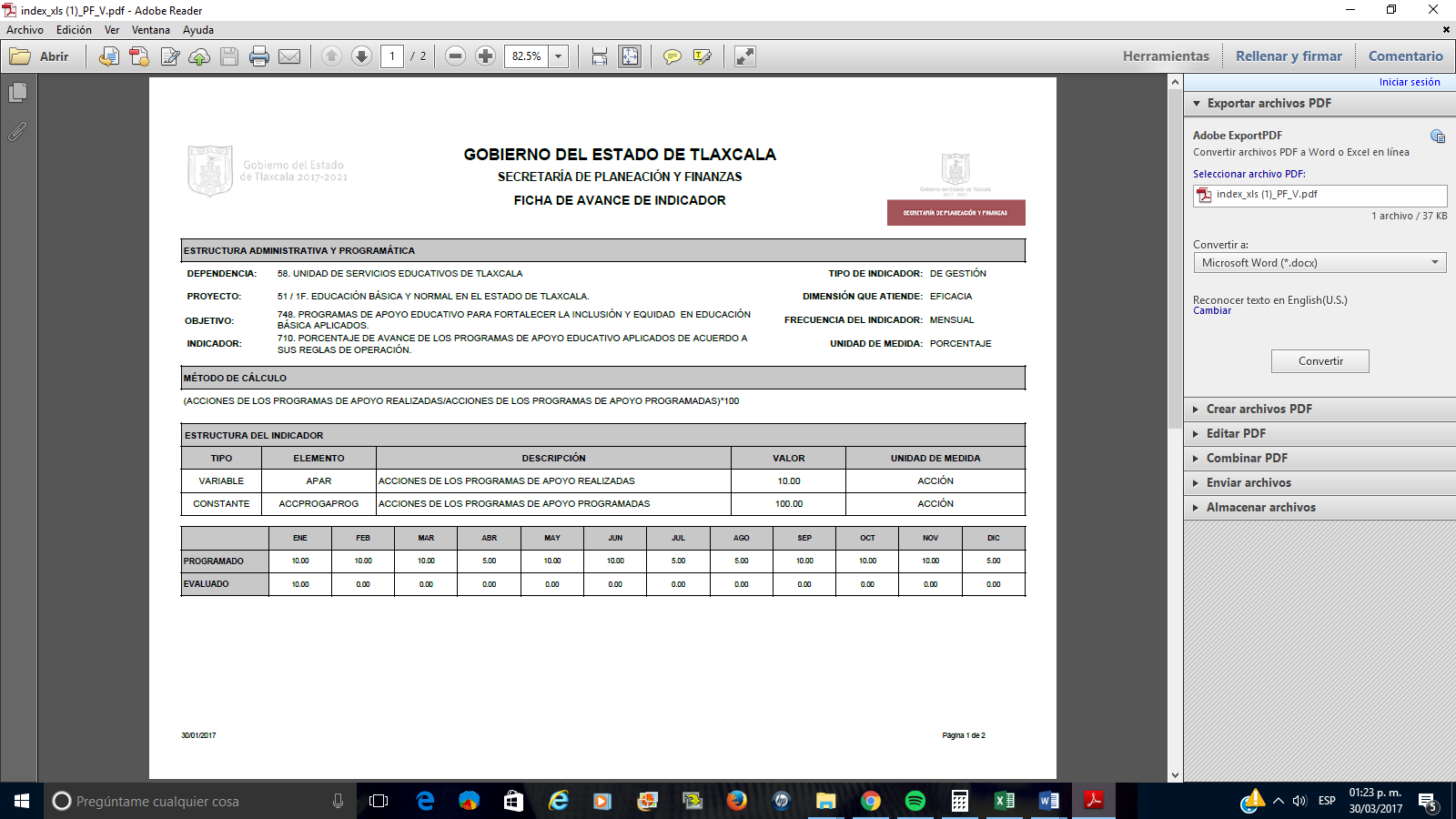 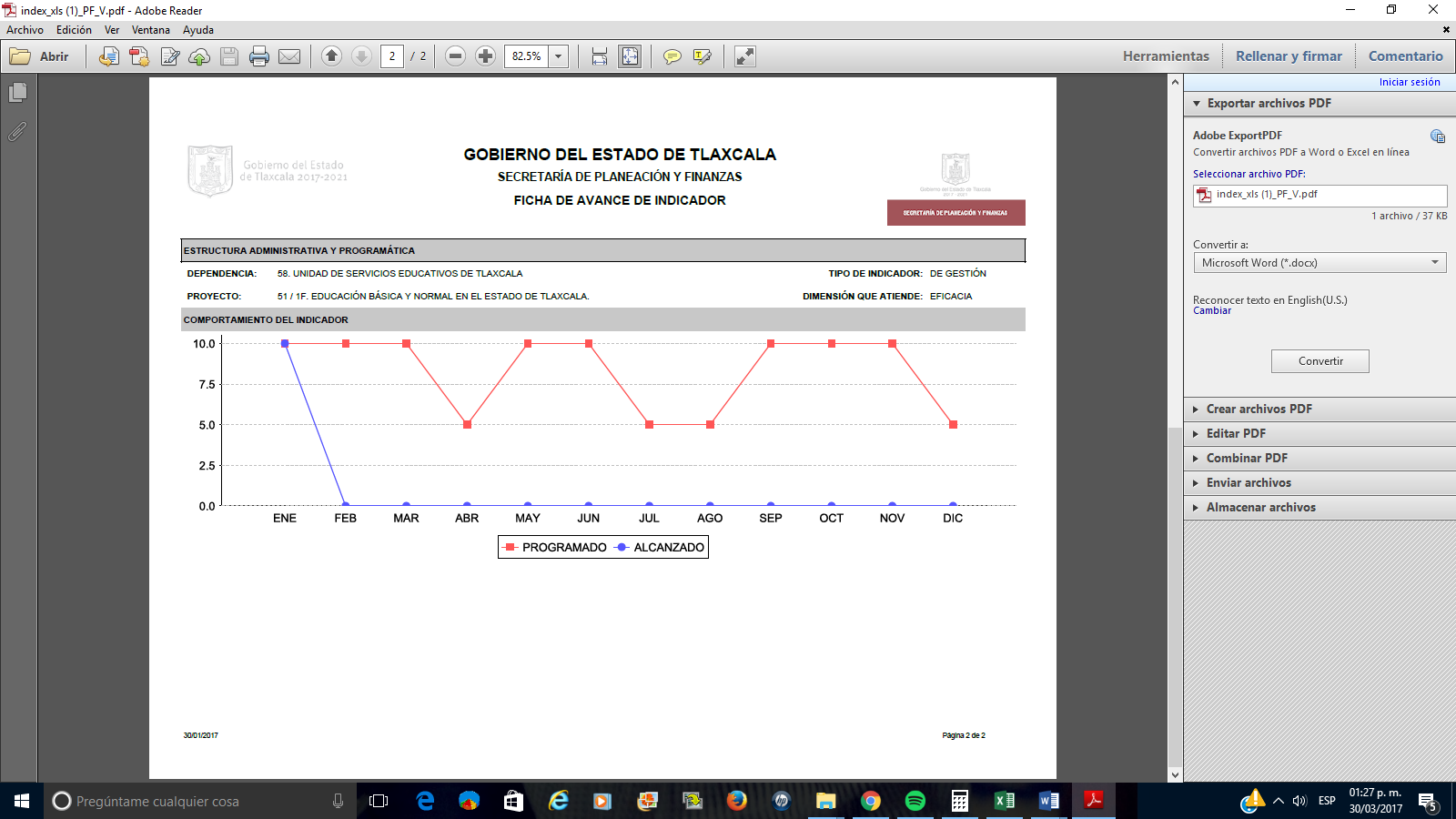 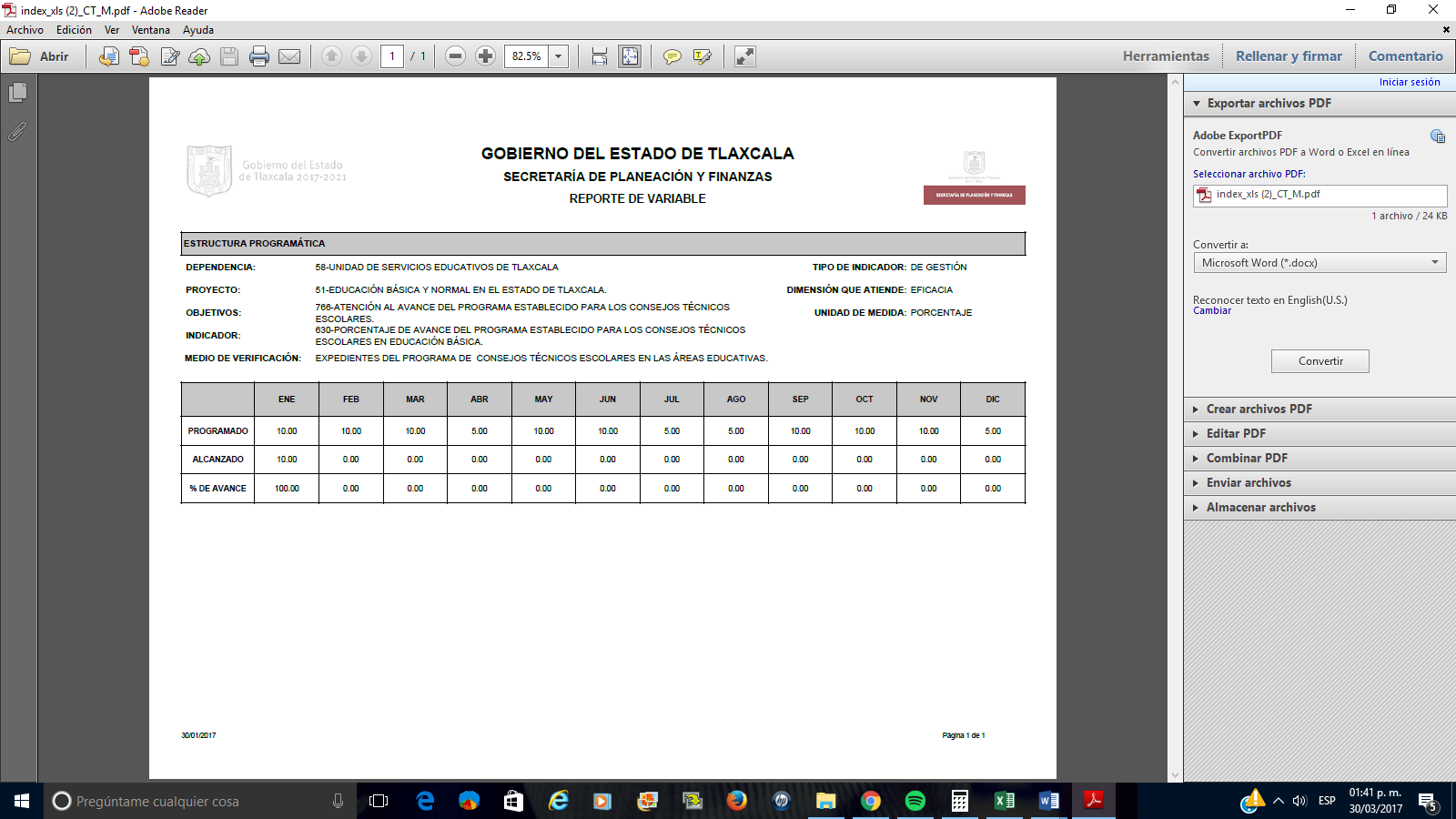 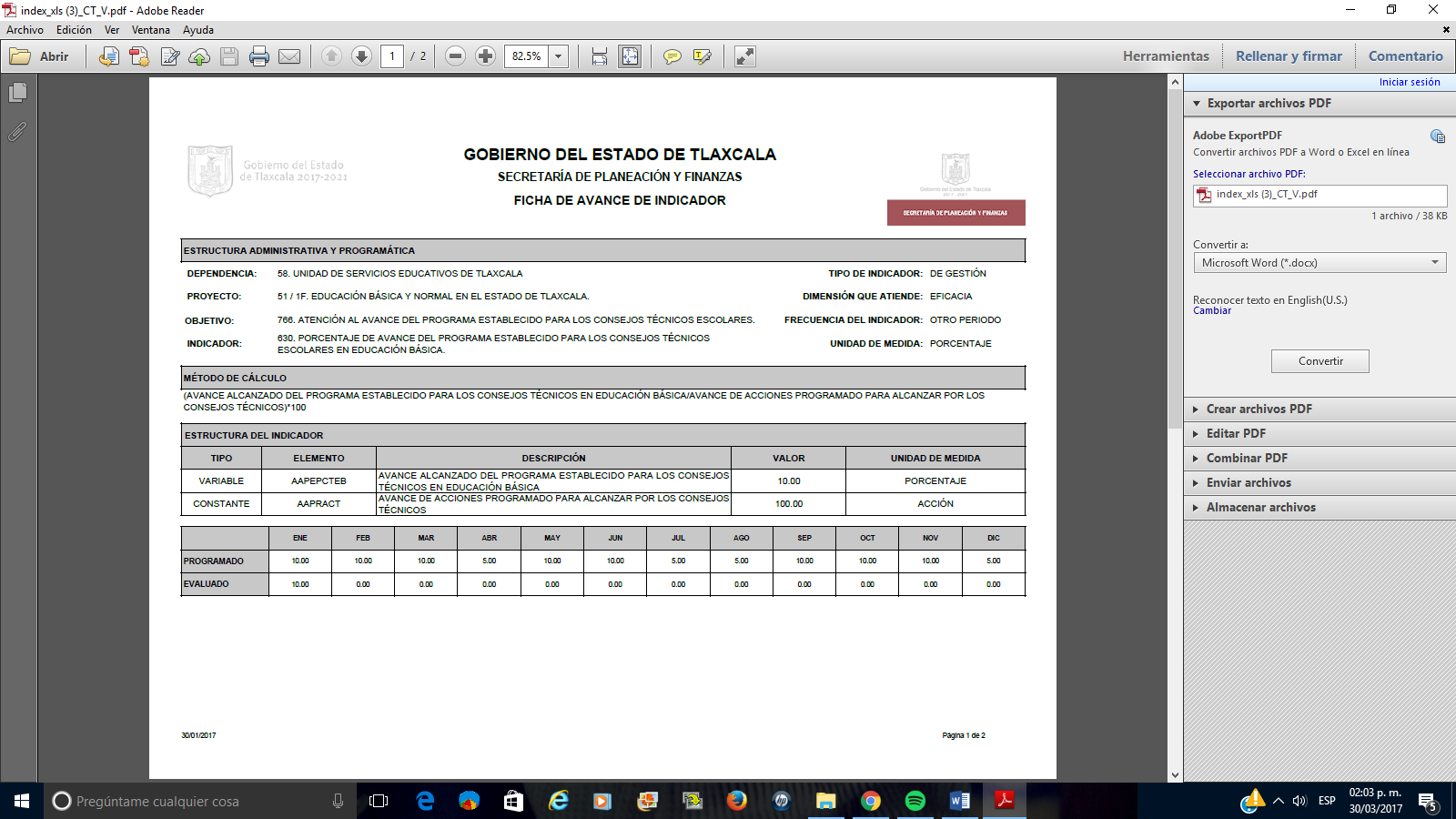 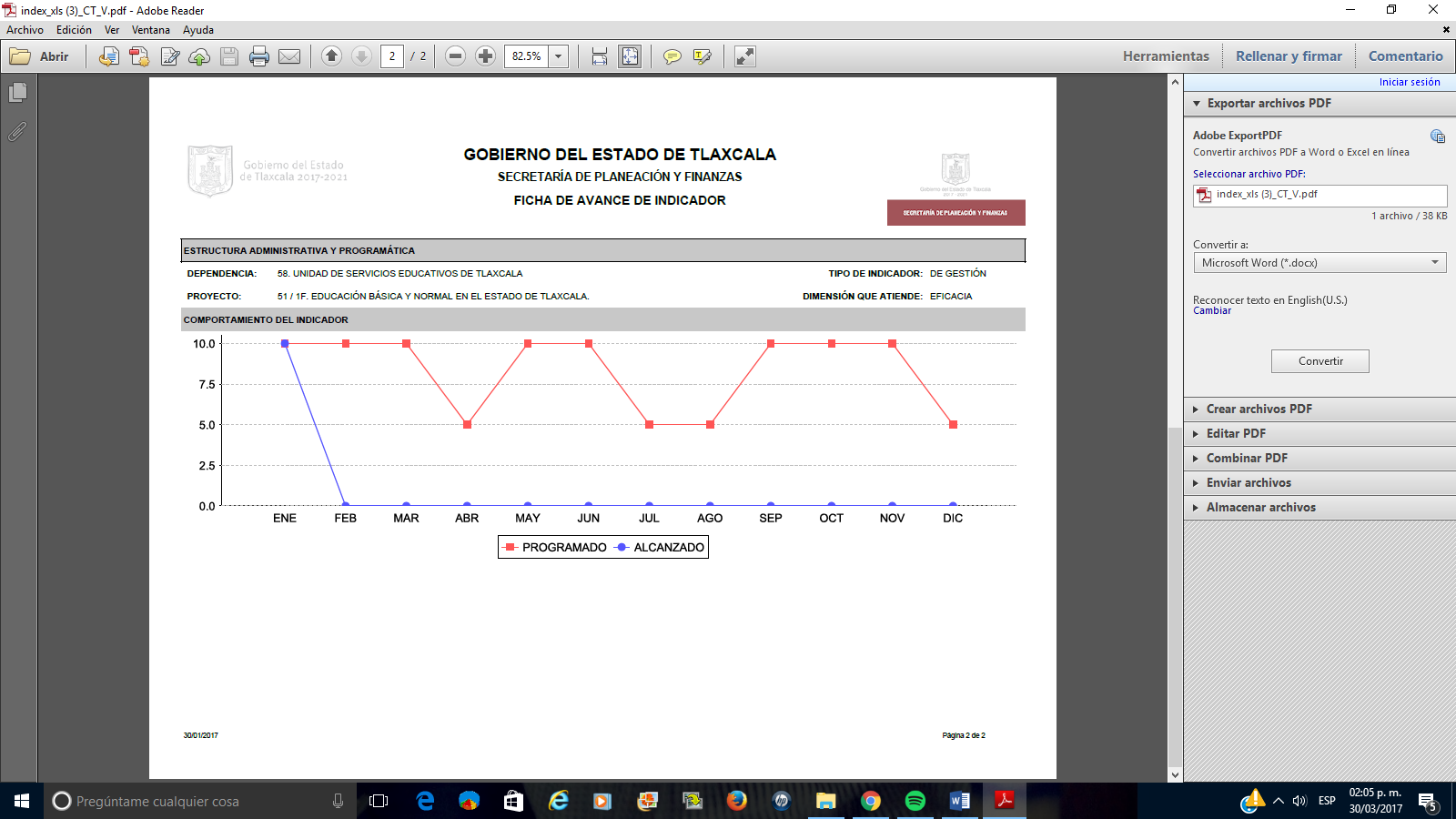 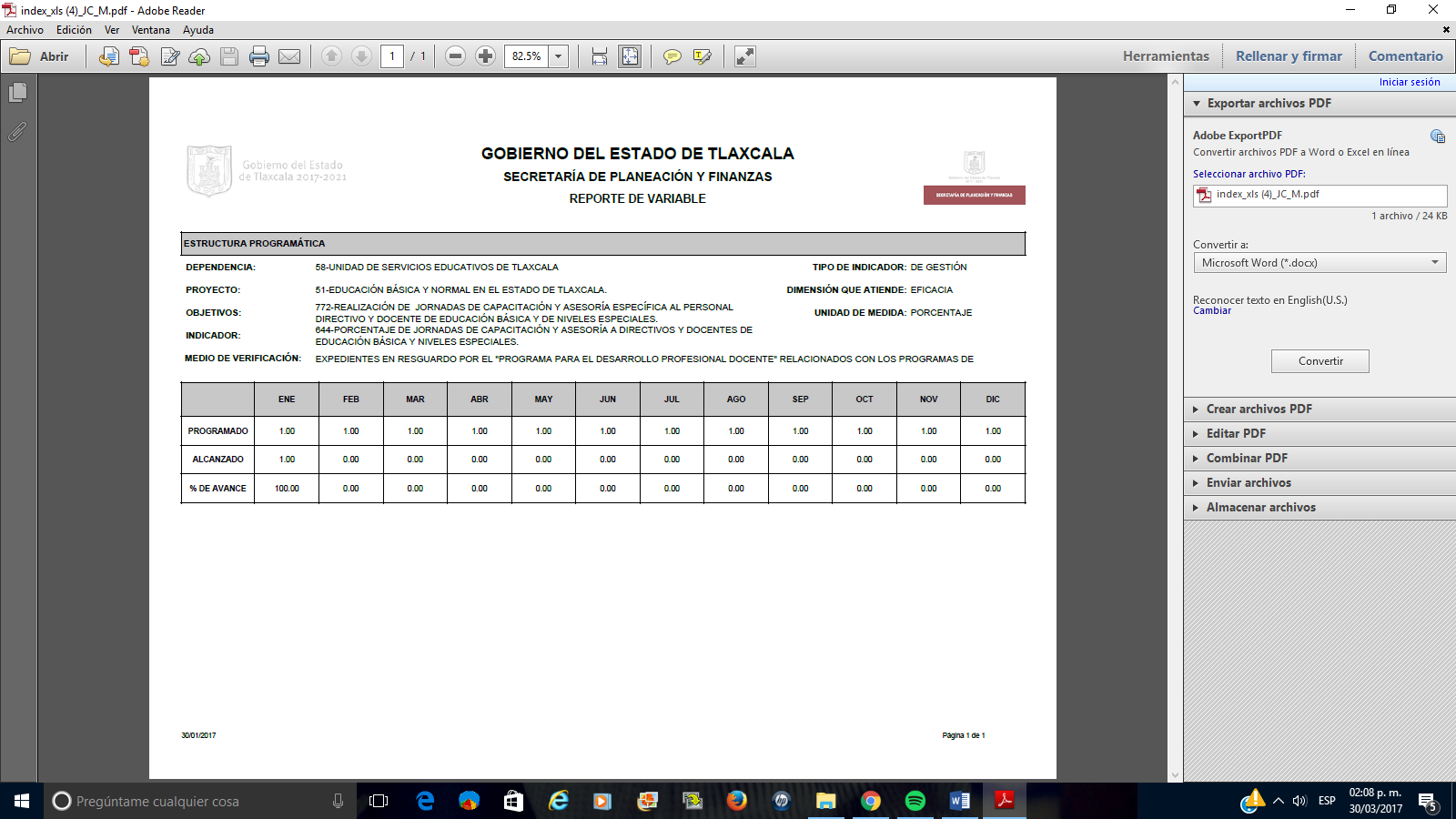 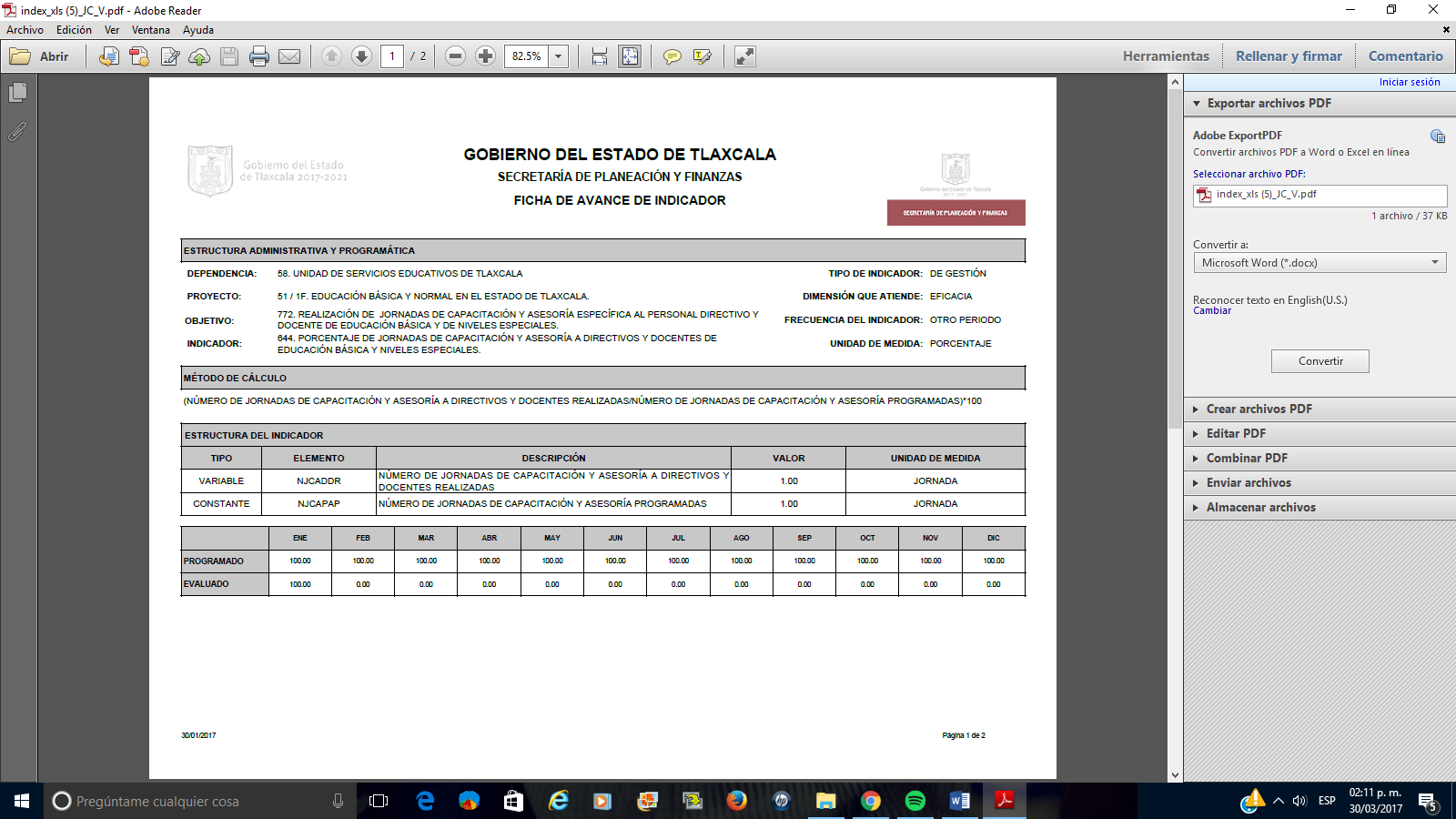 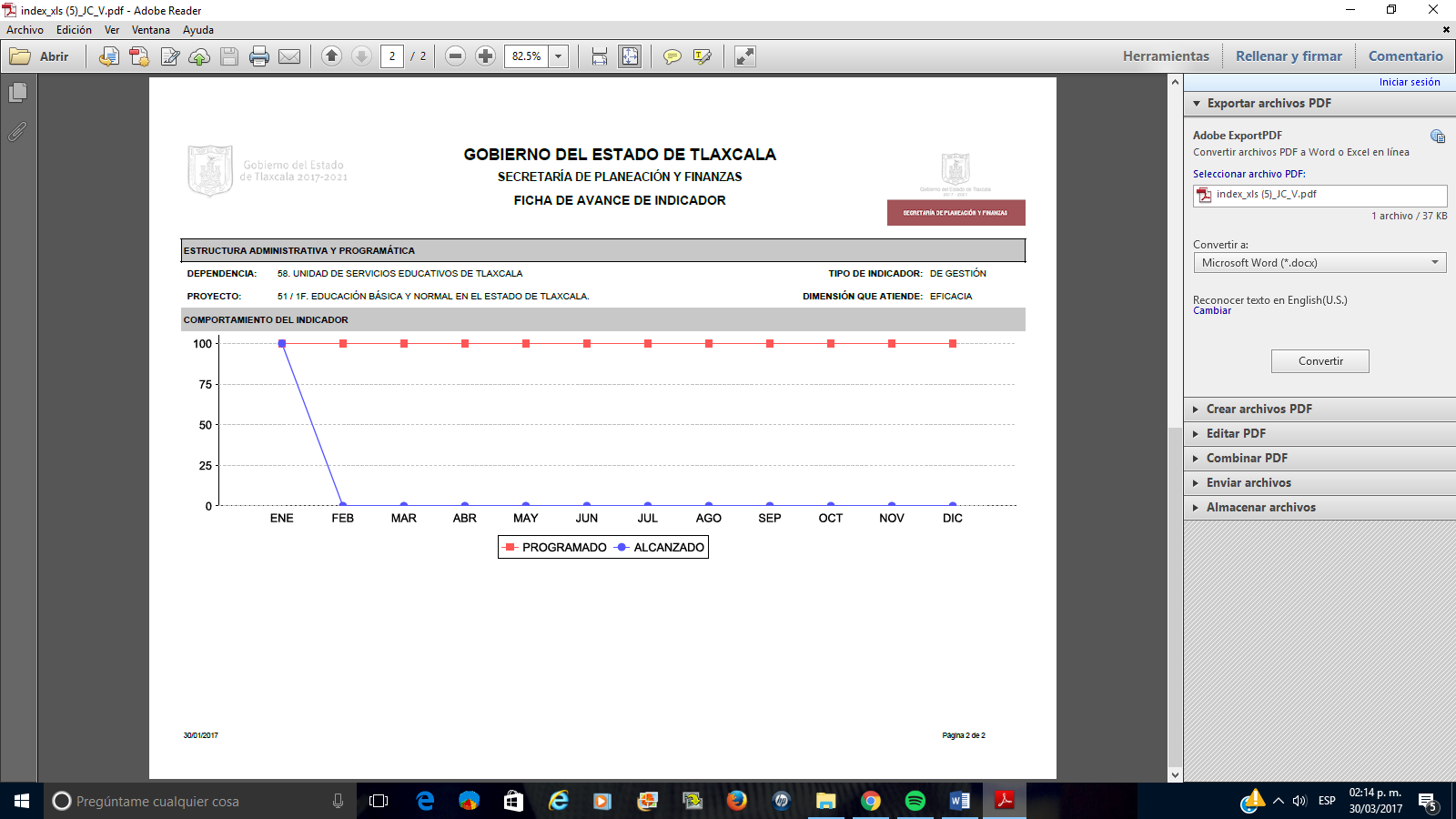 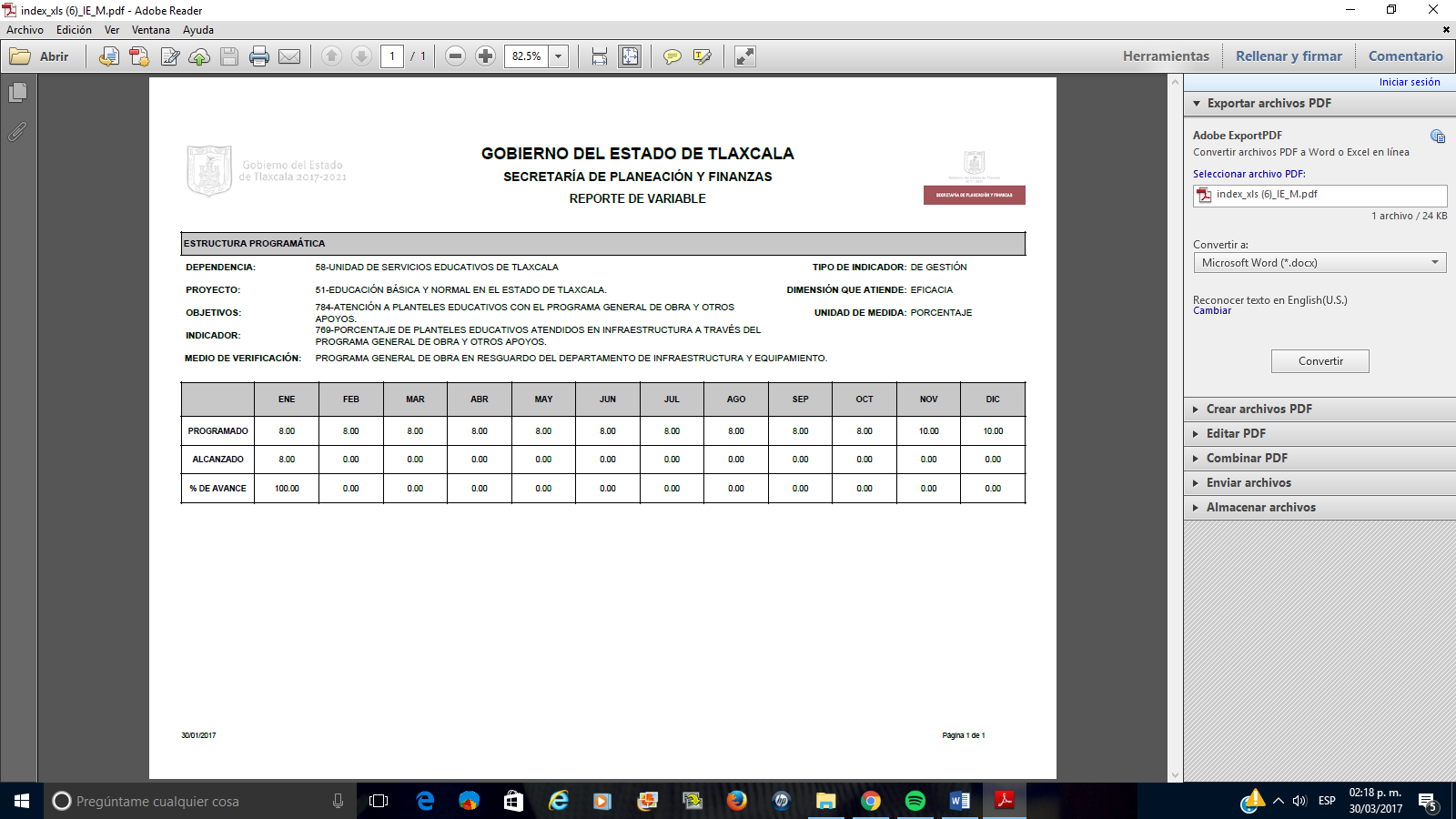 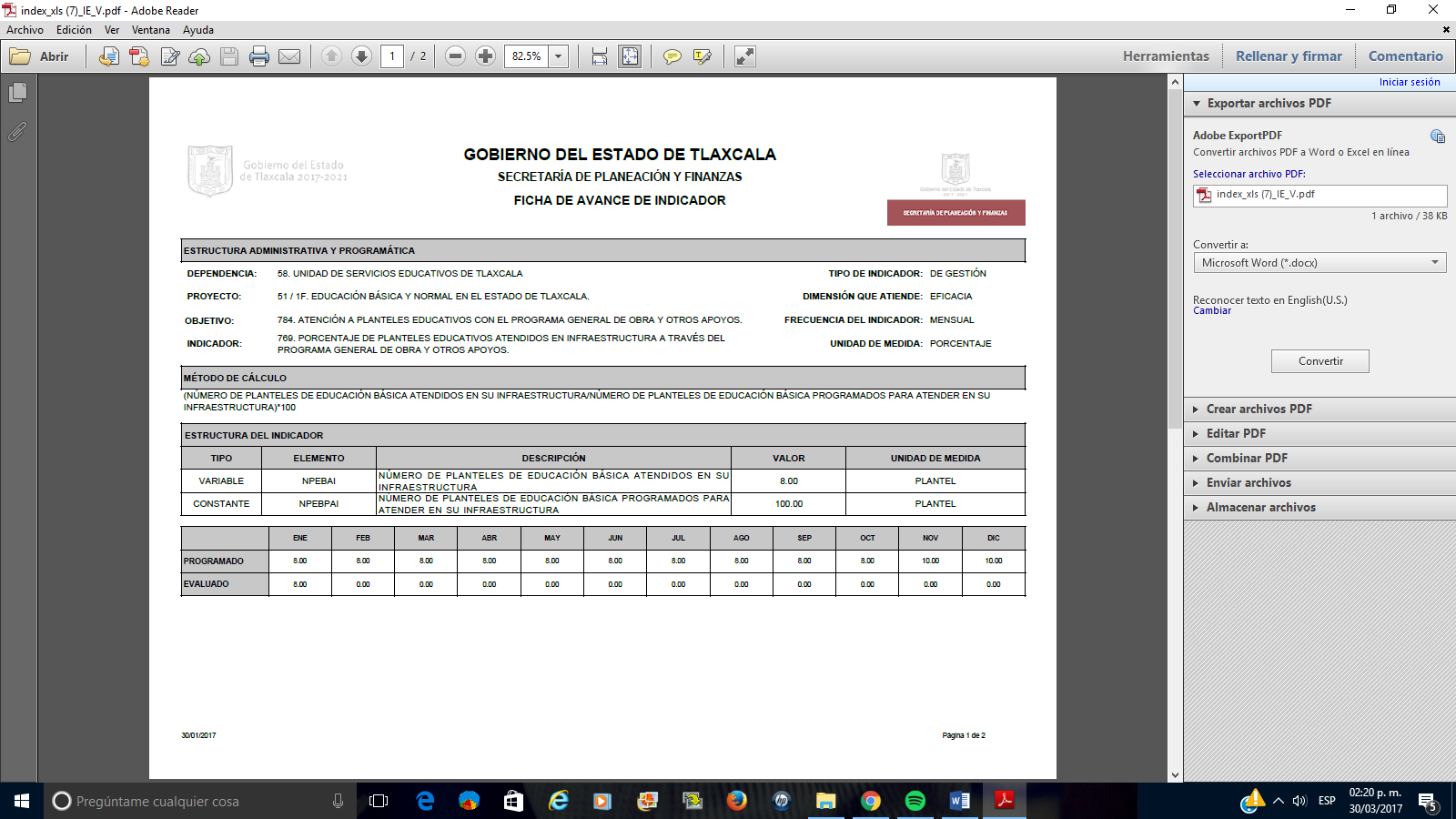 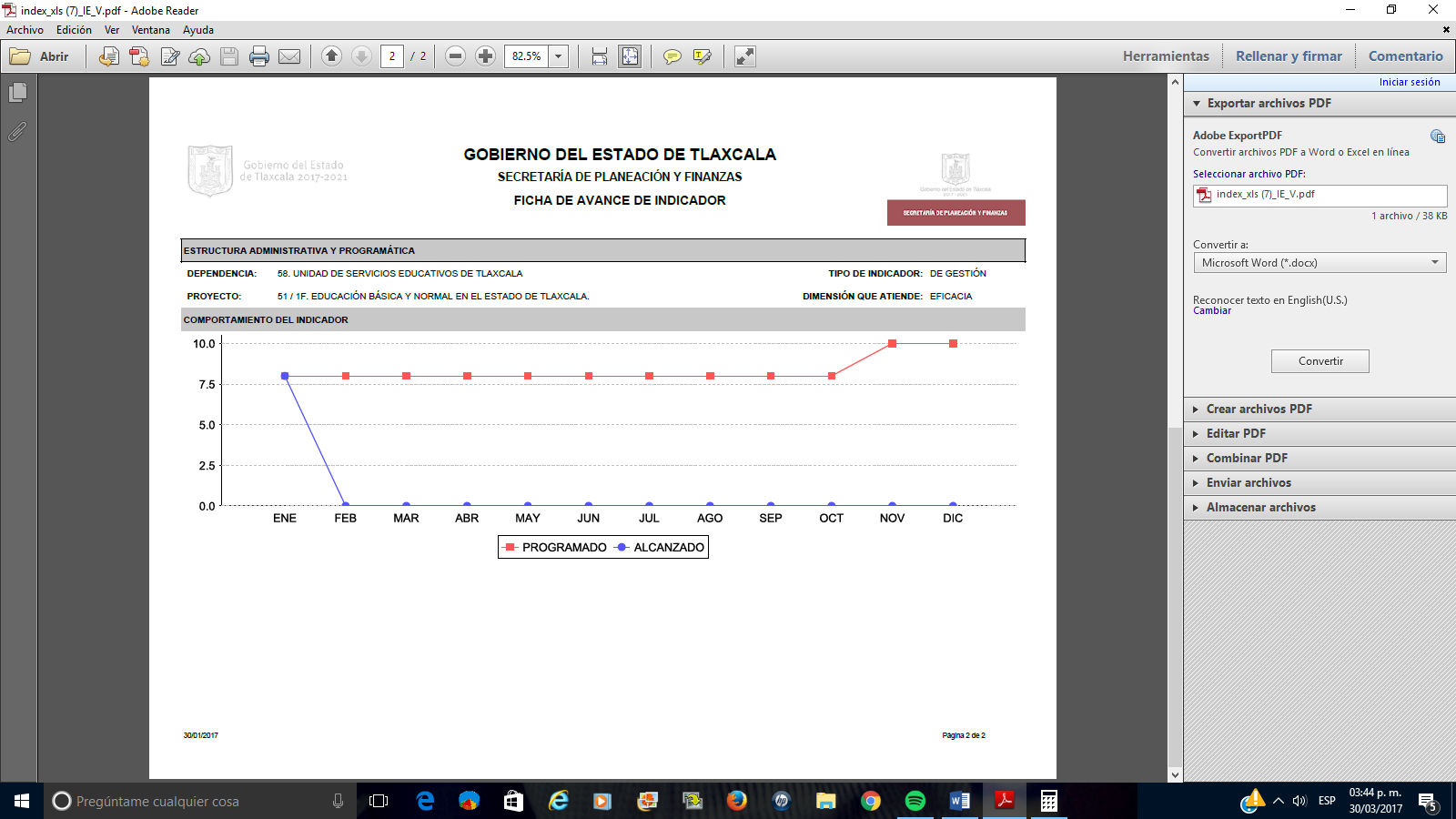 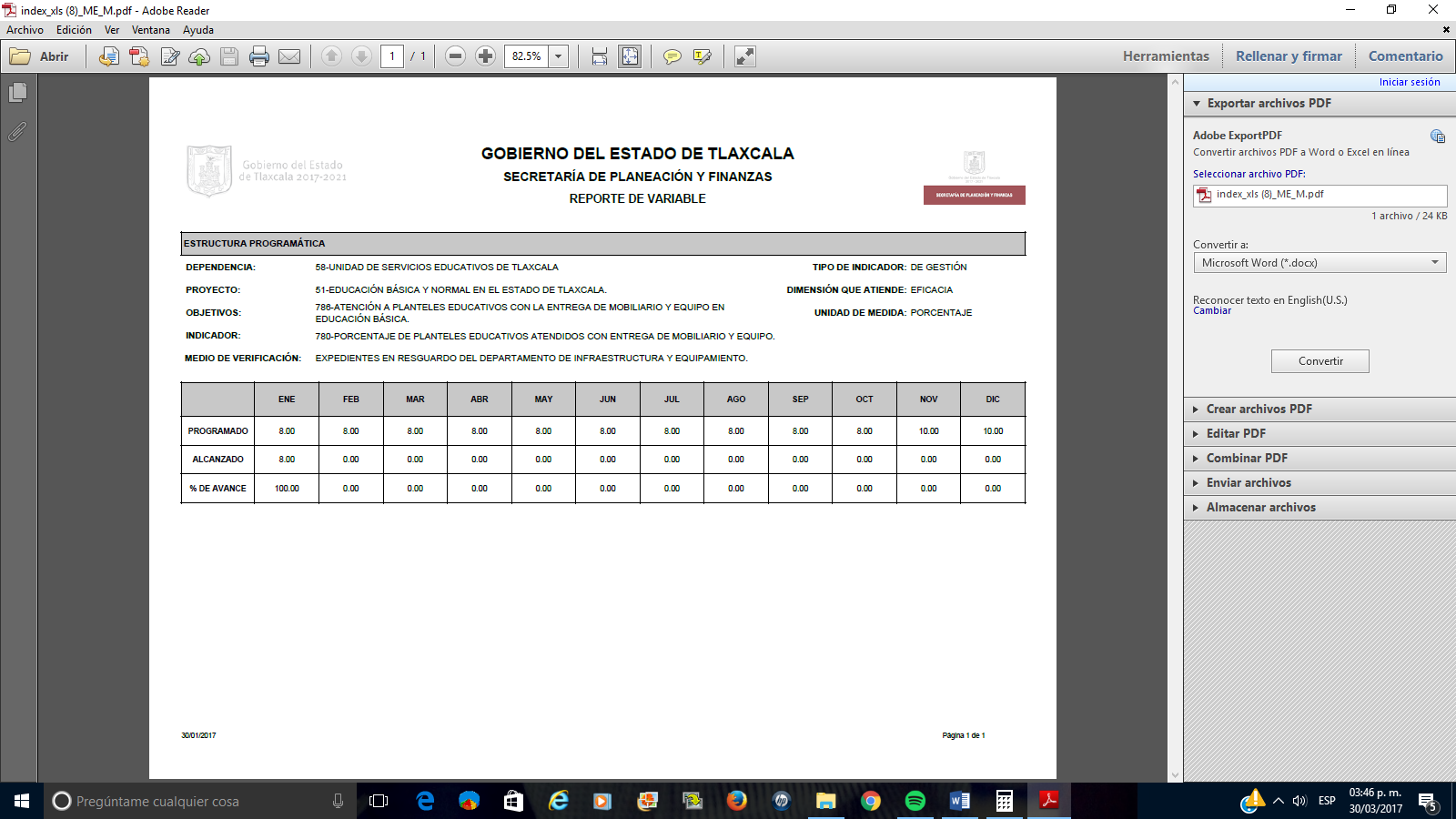 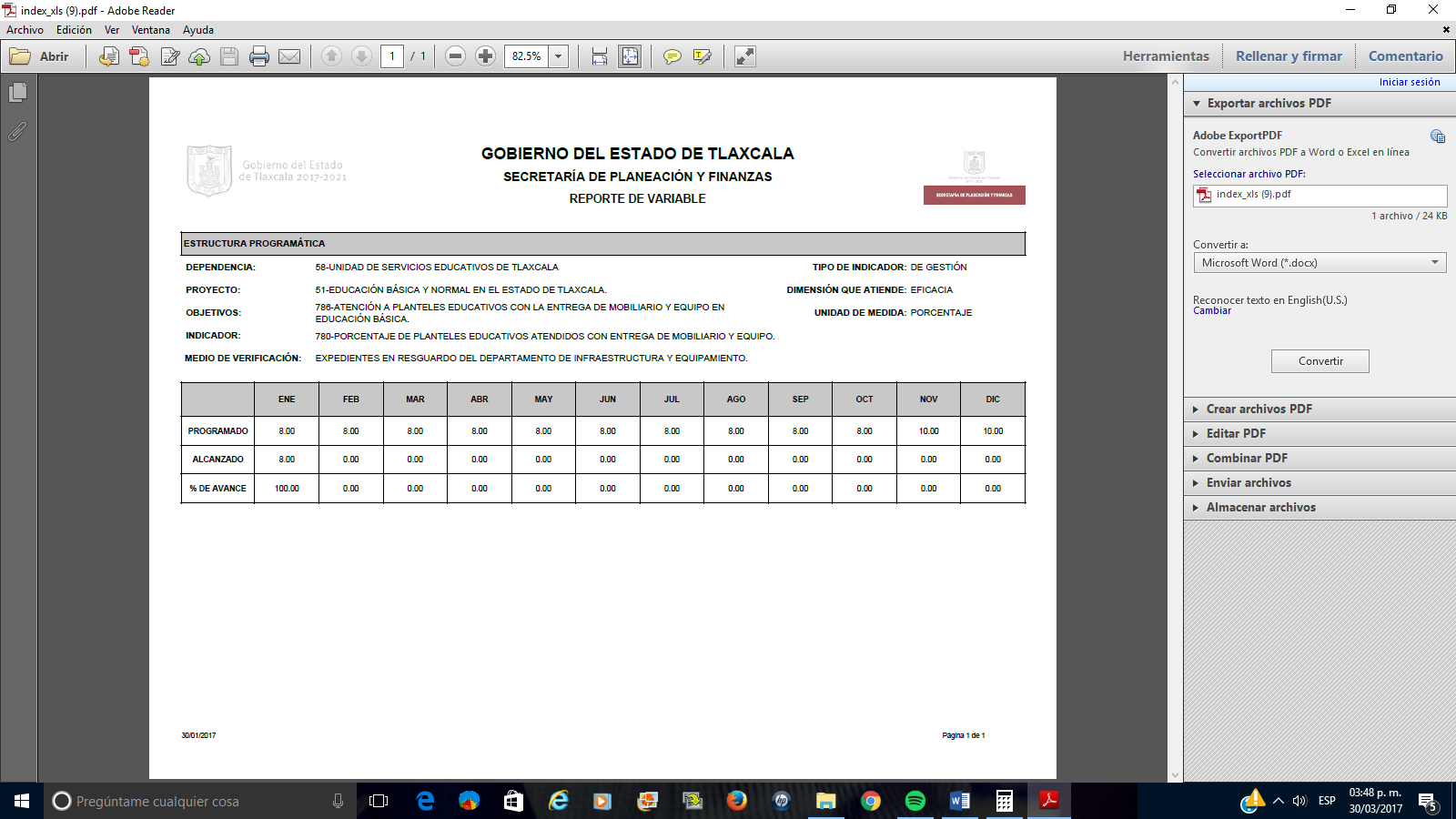 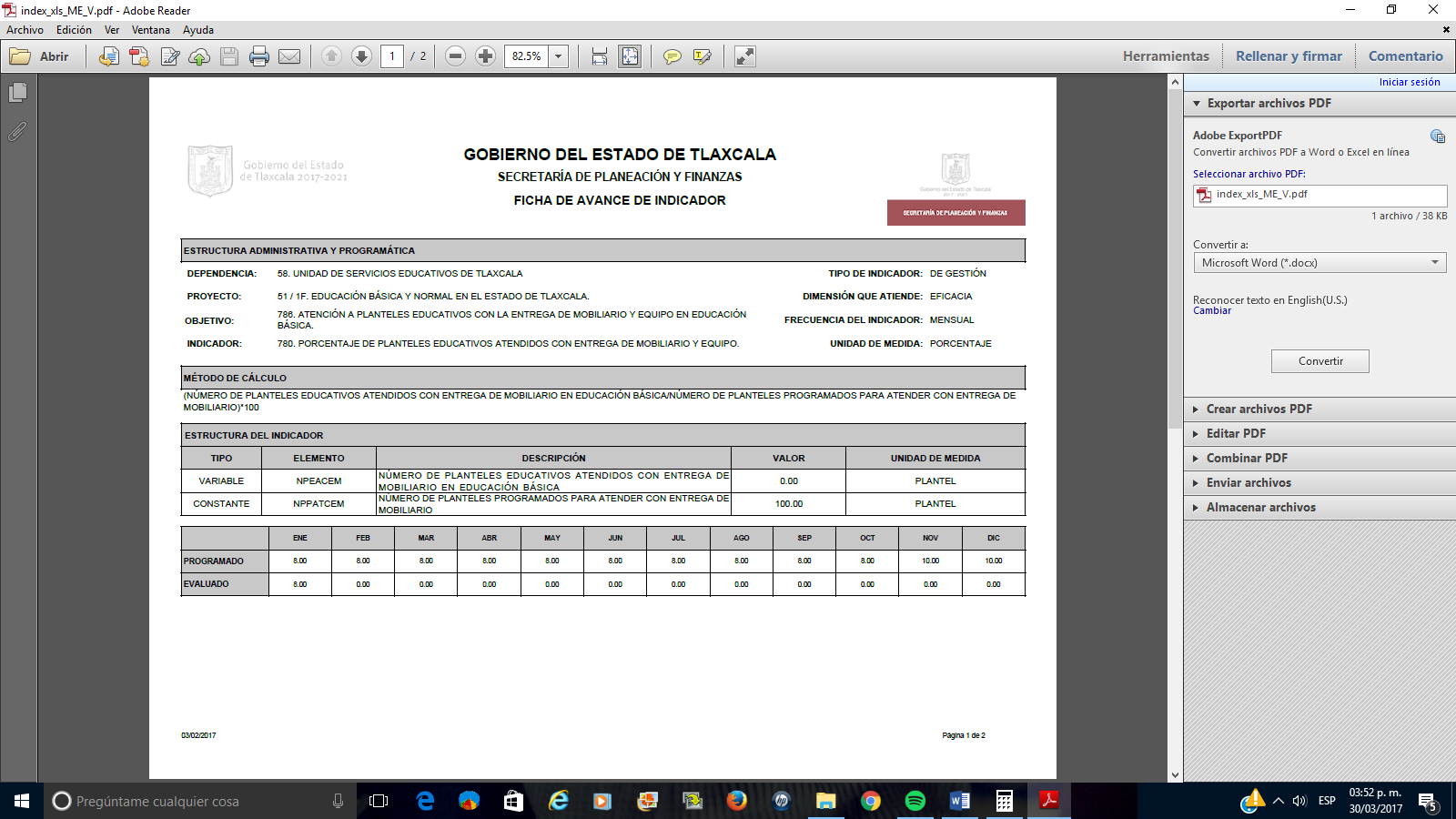 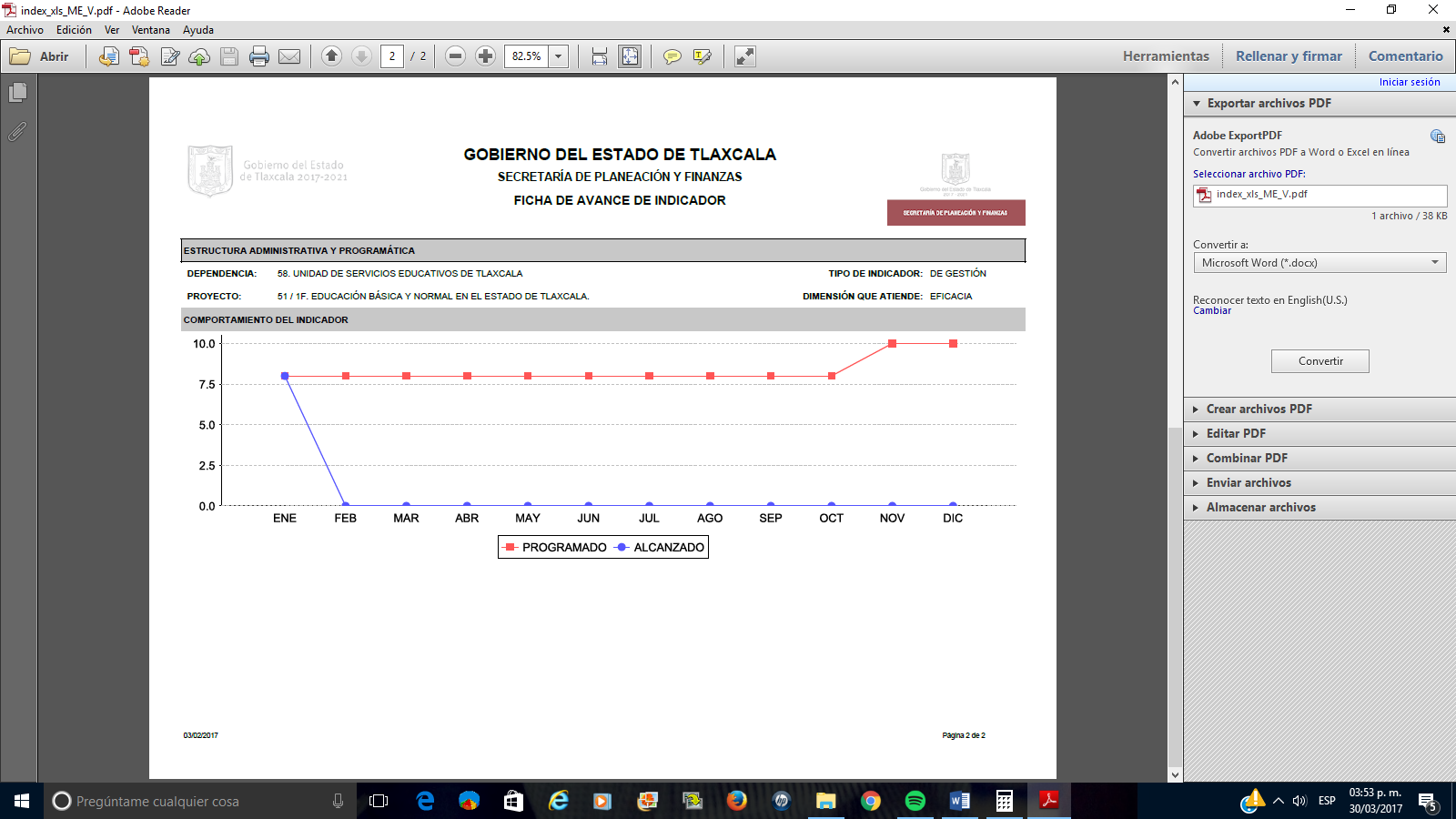 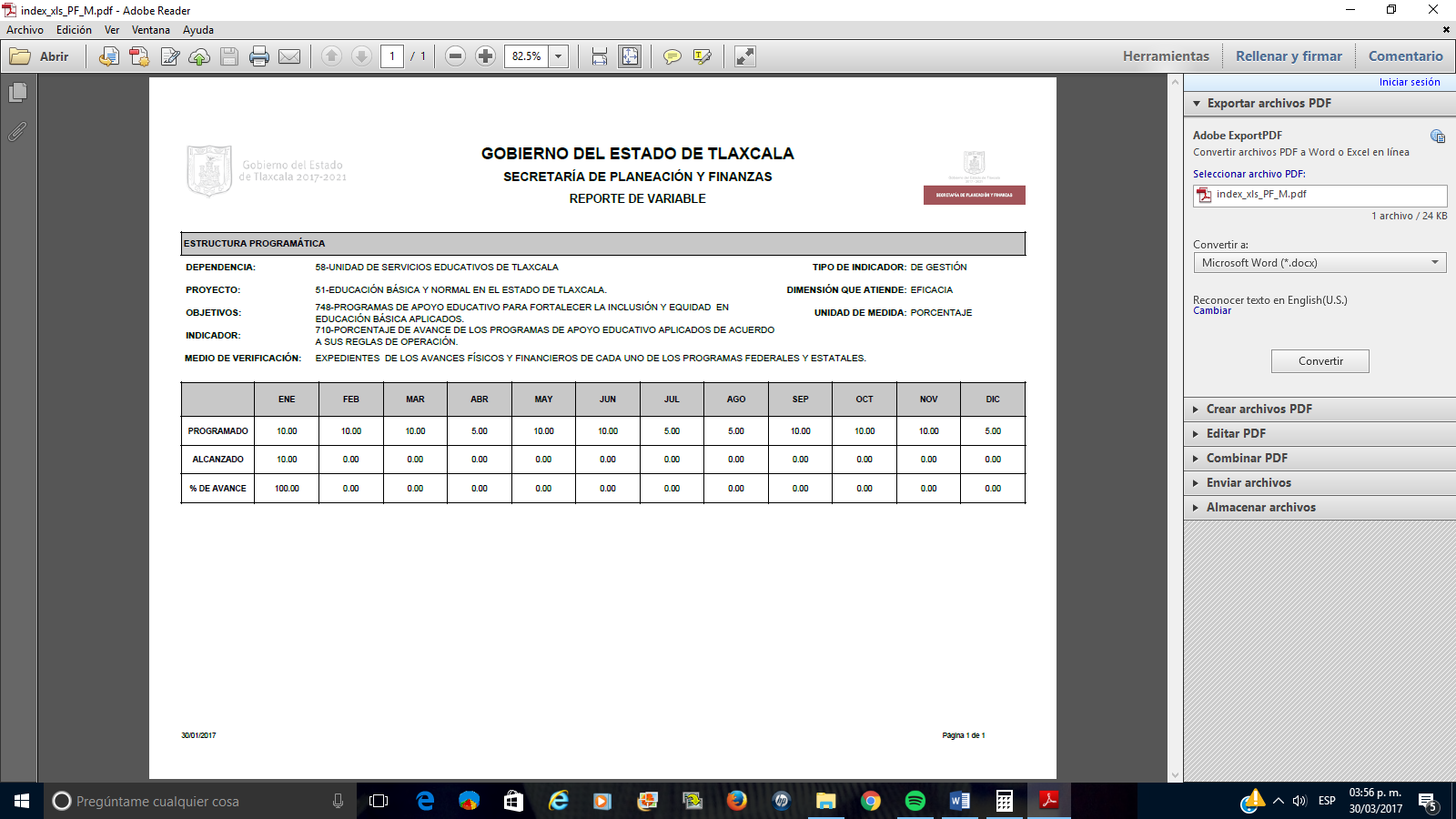 Febrero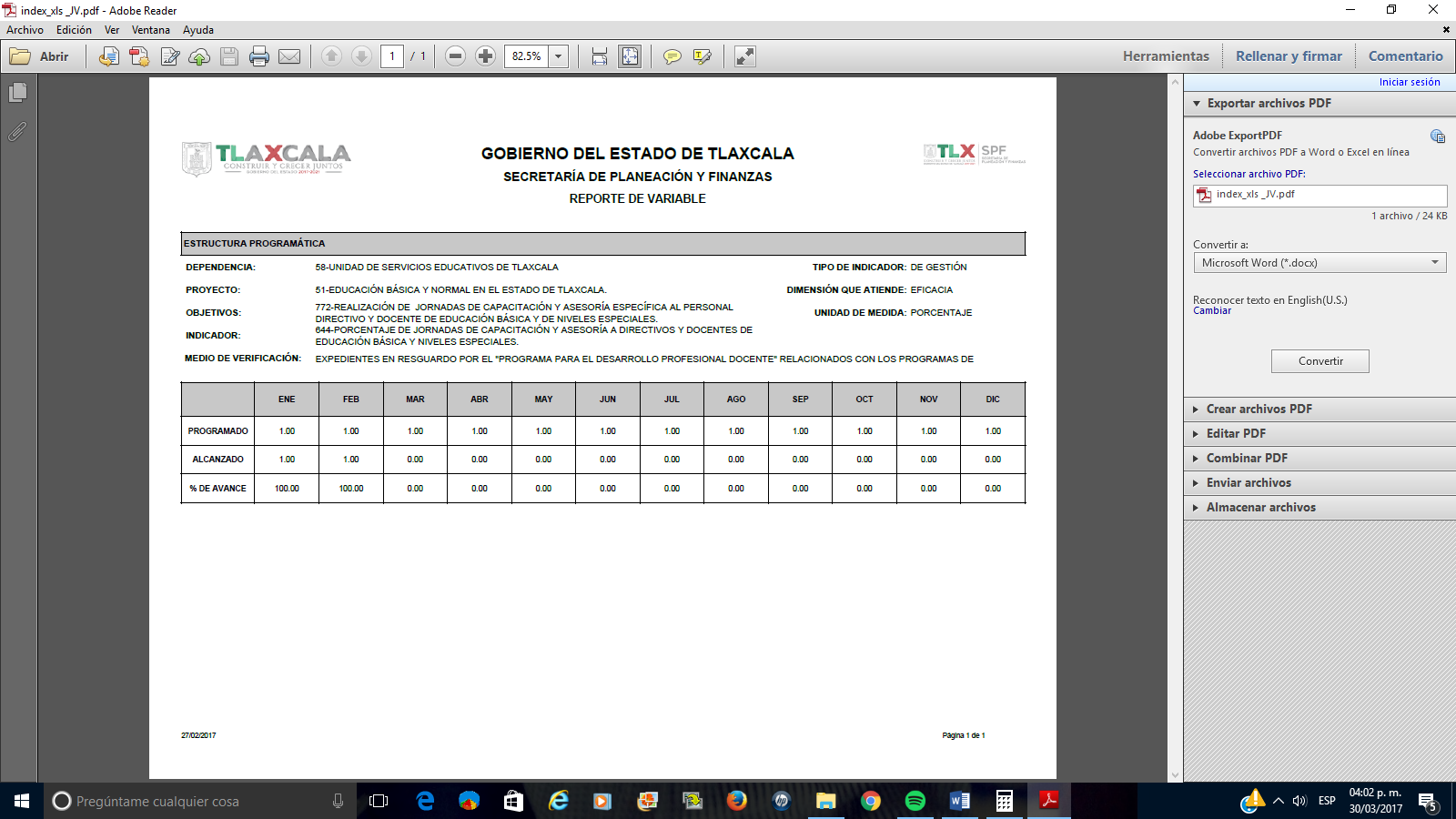 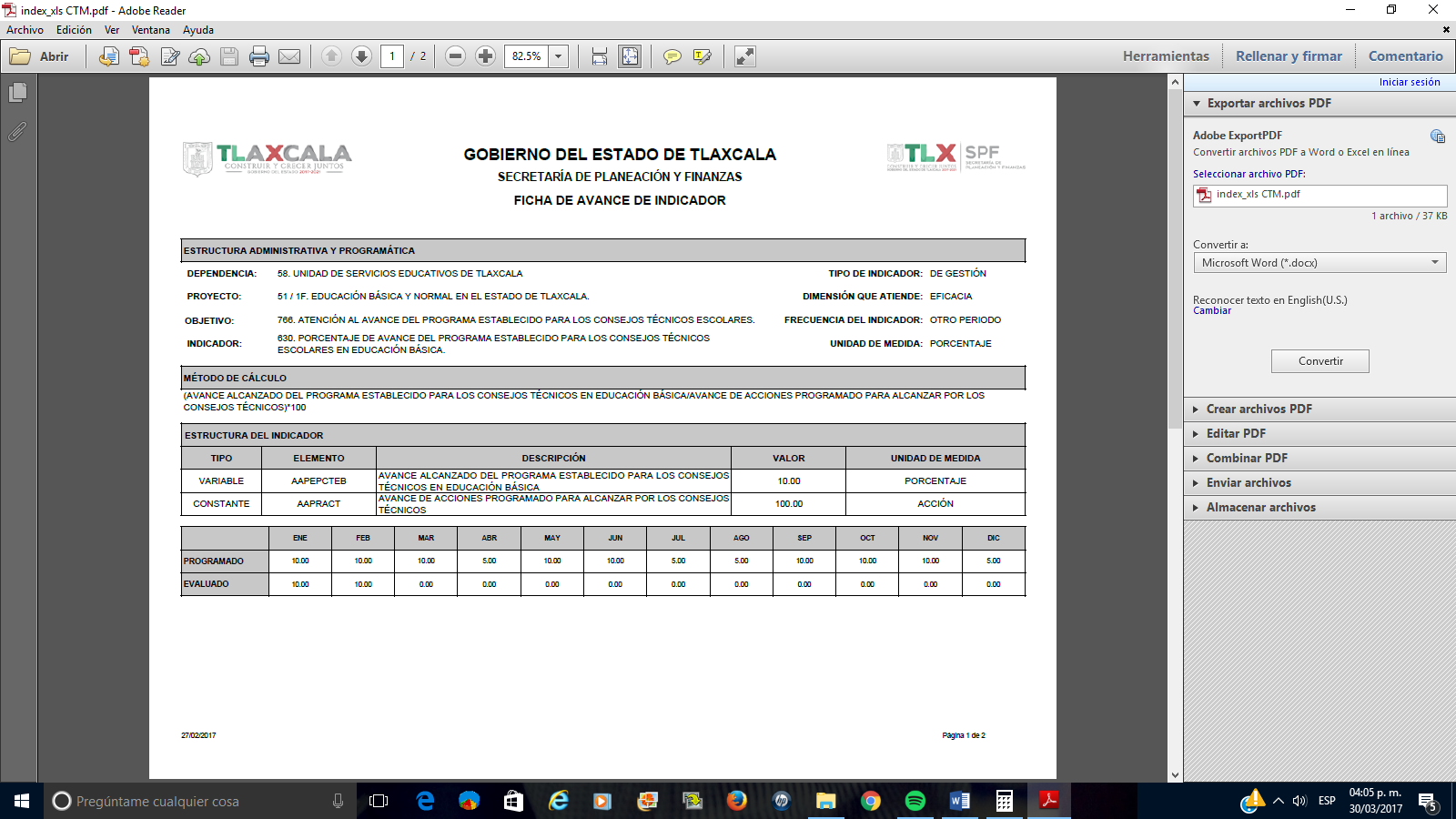 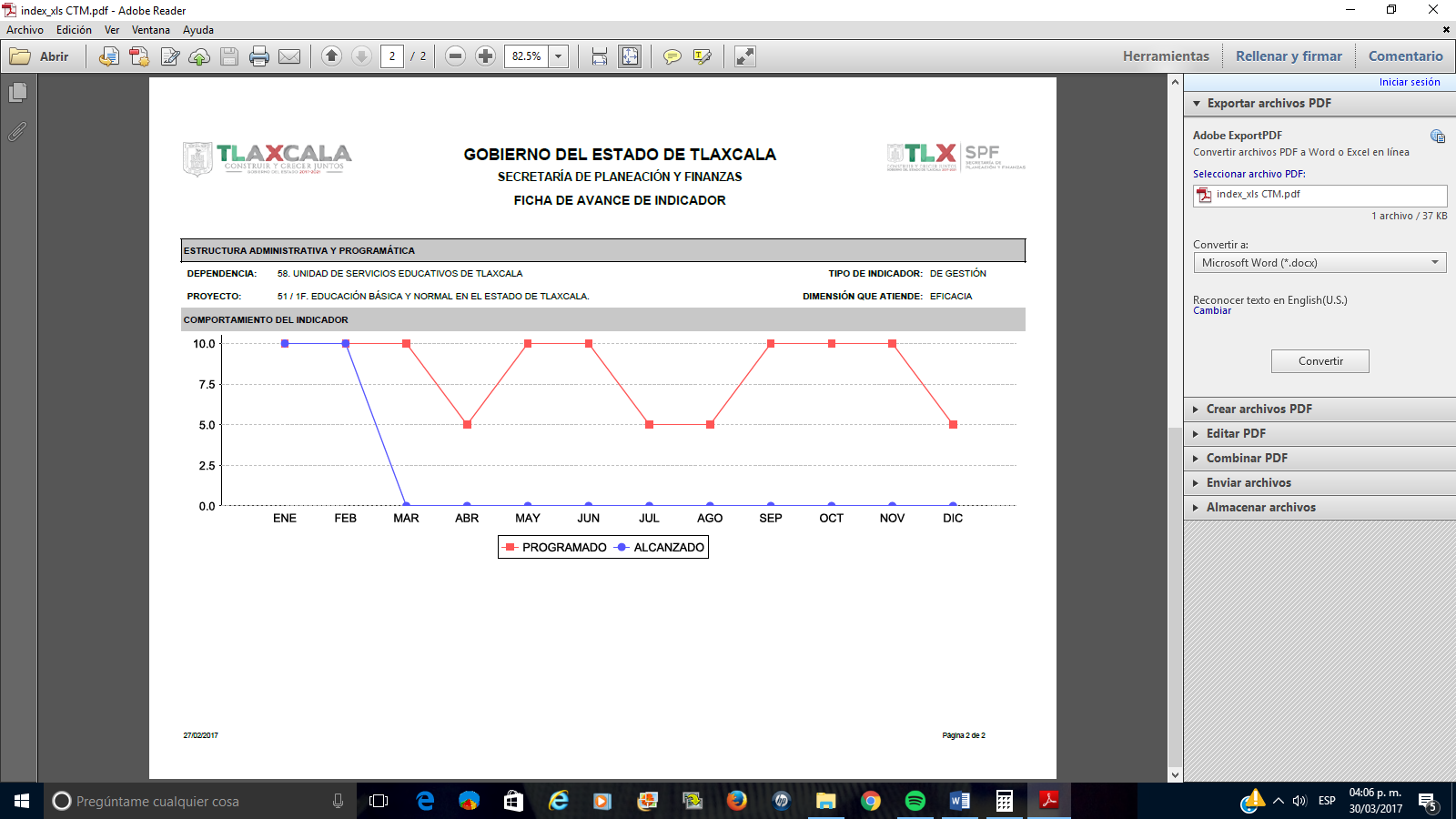 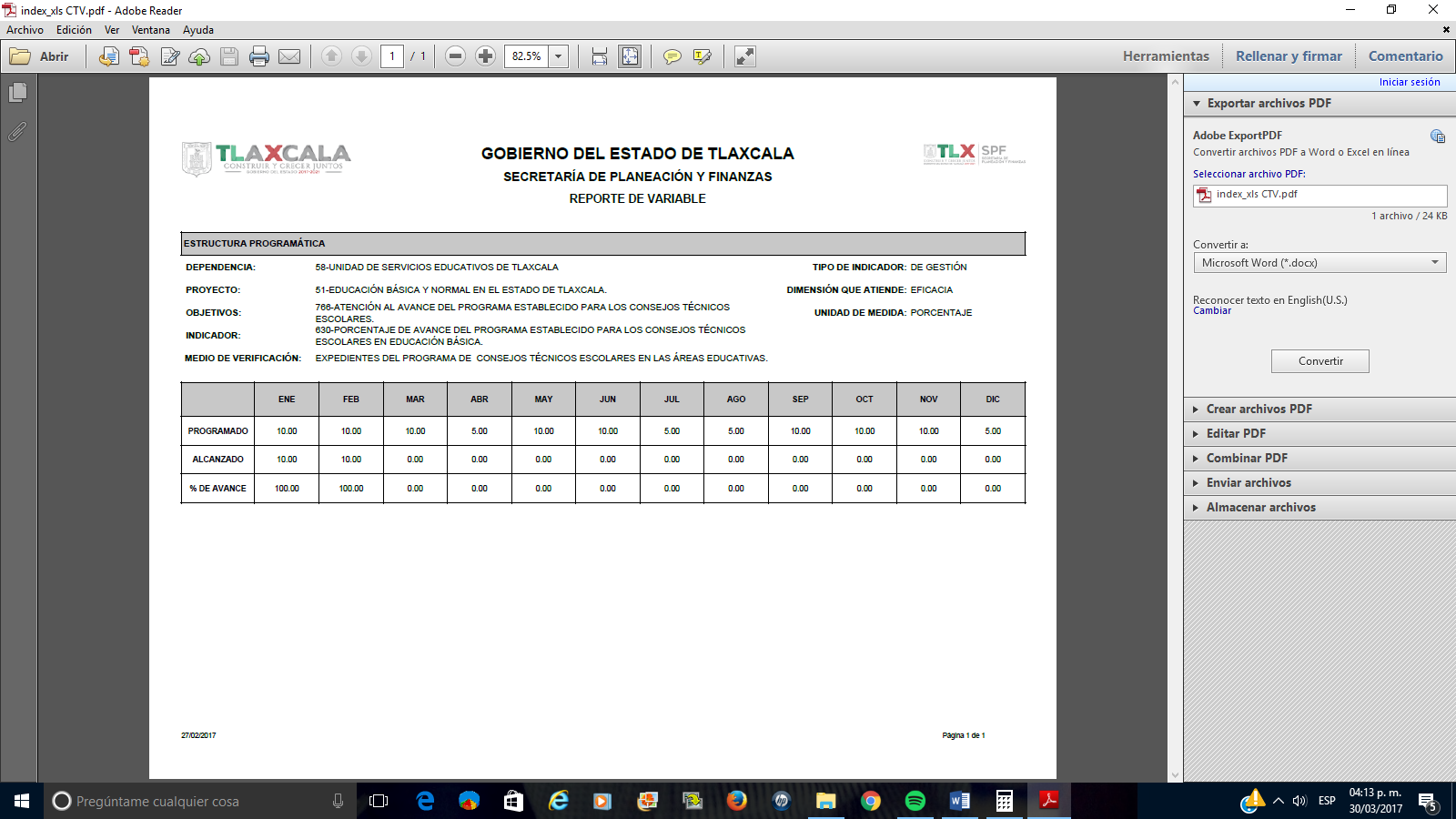 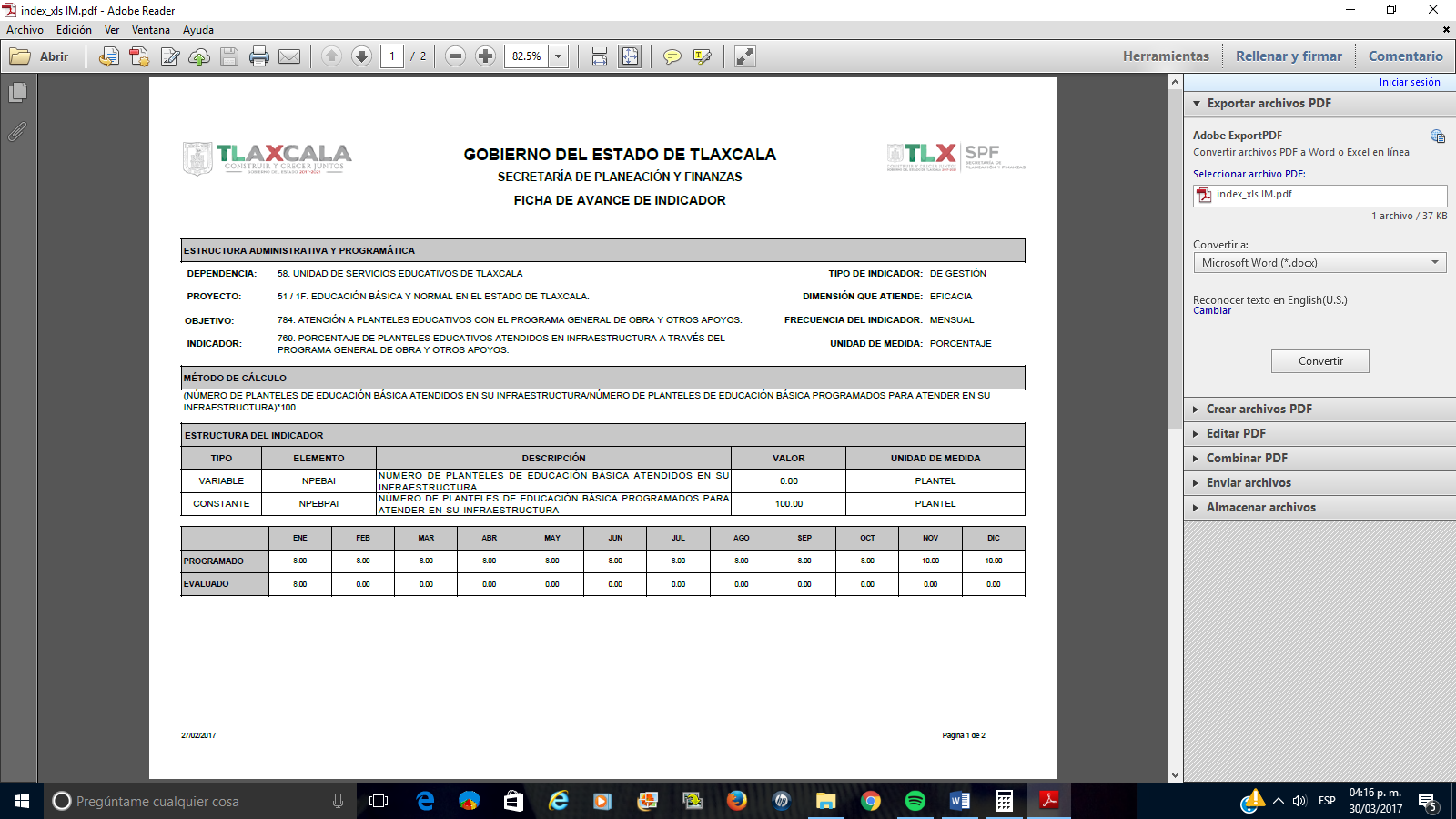 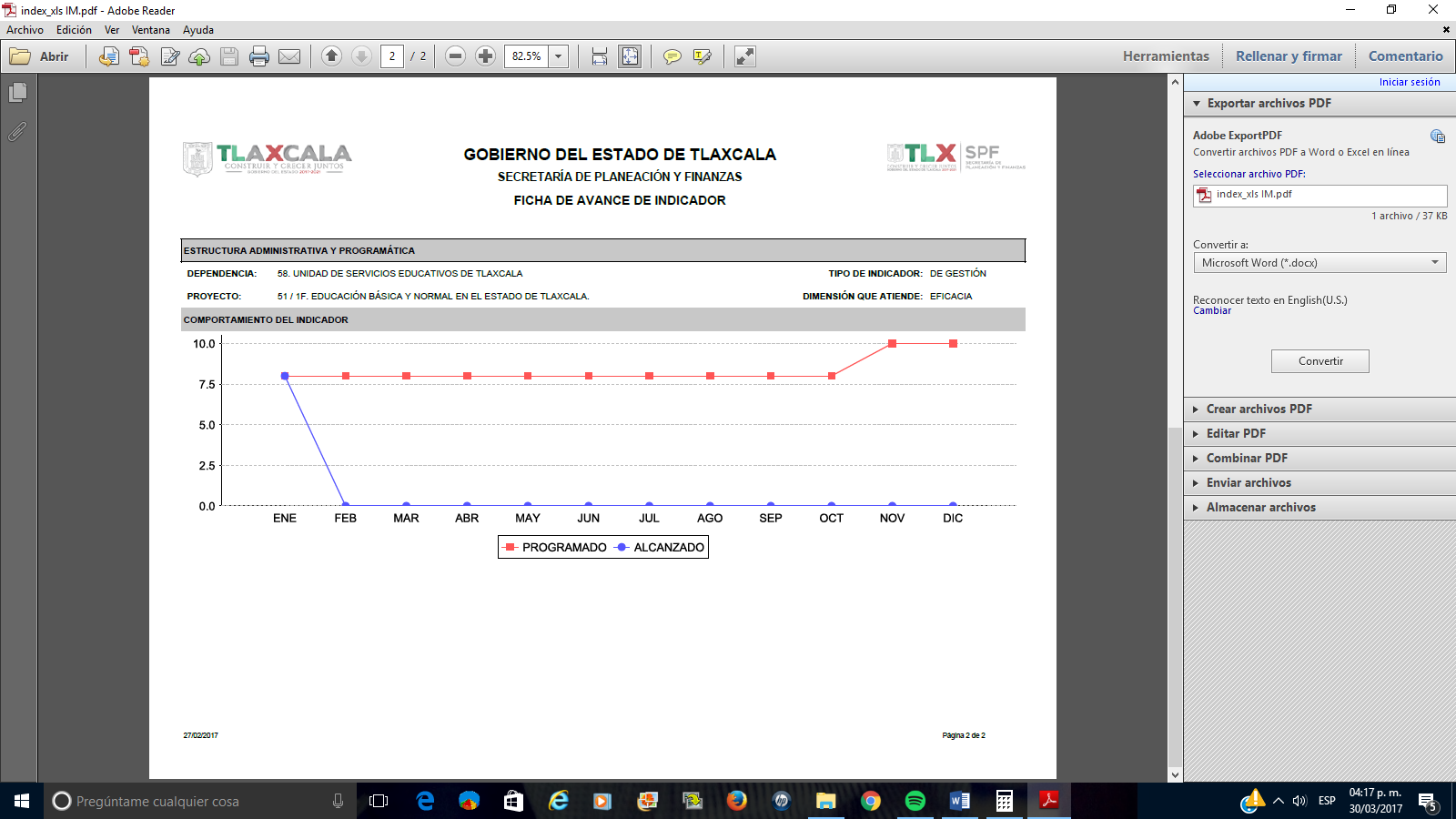 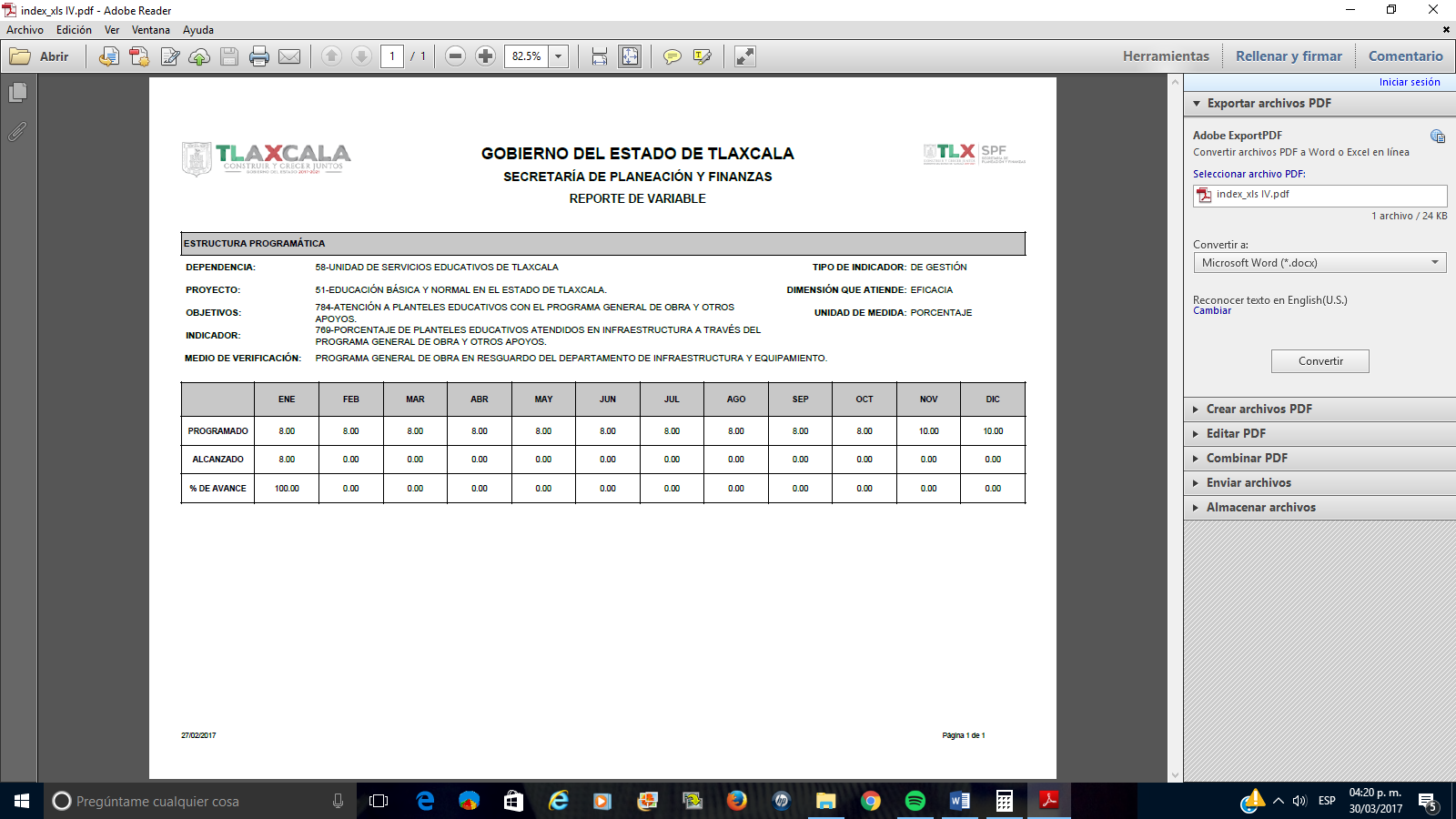 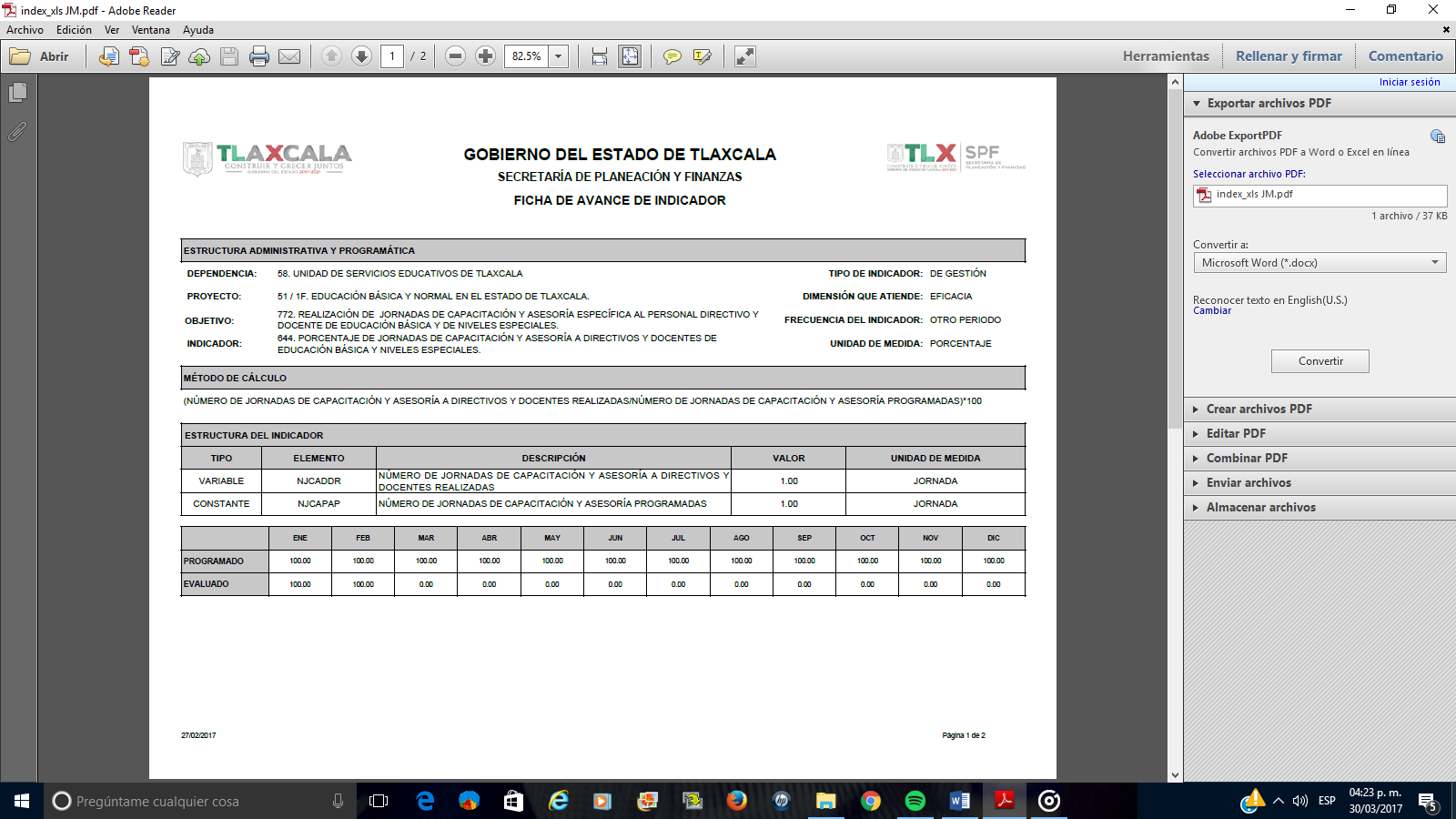 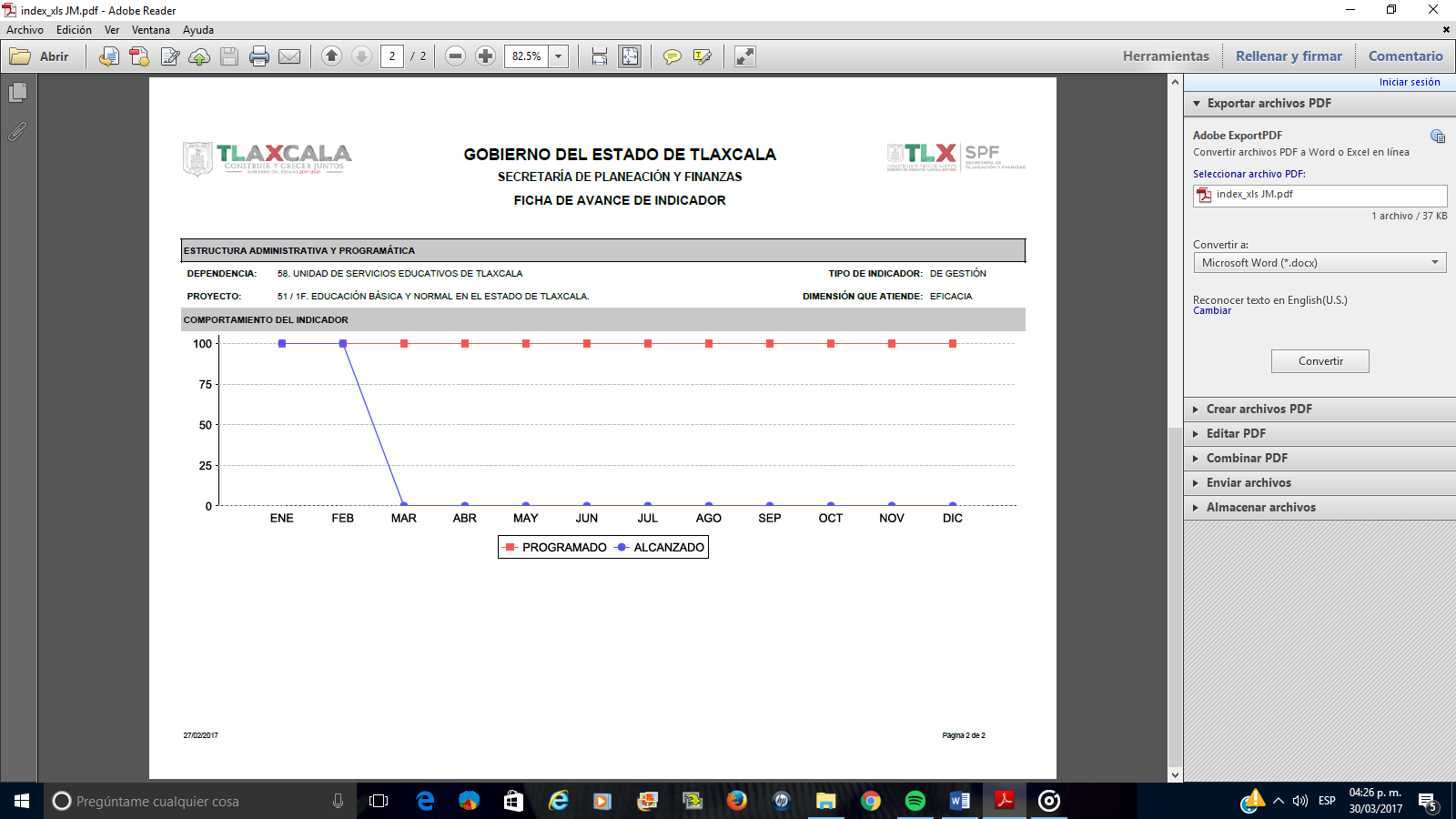 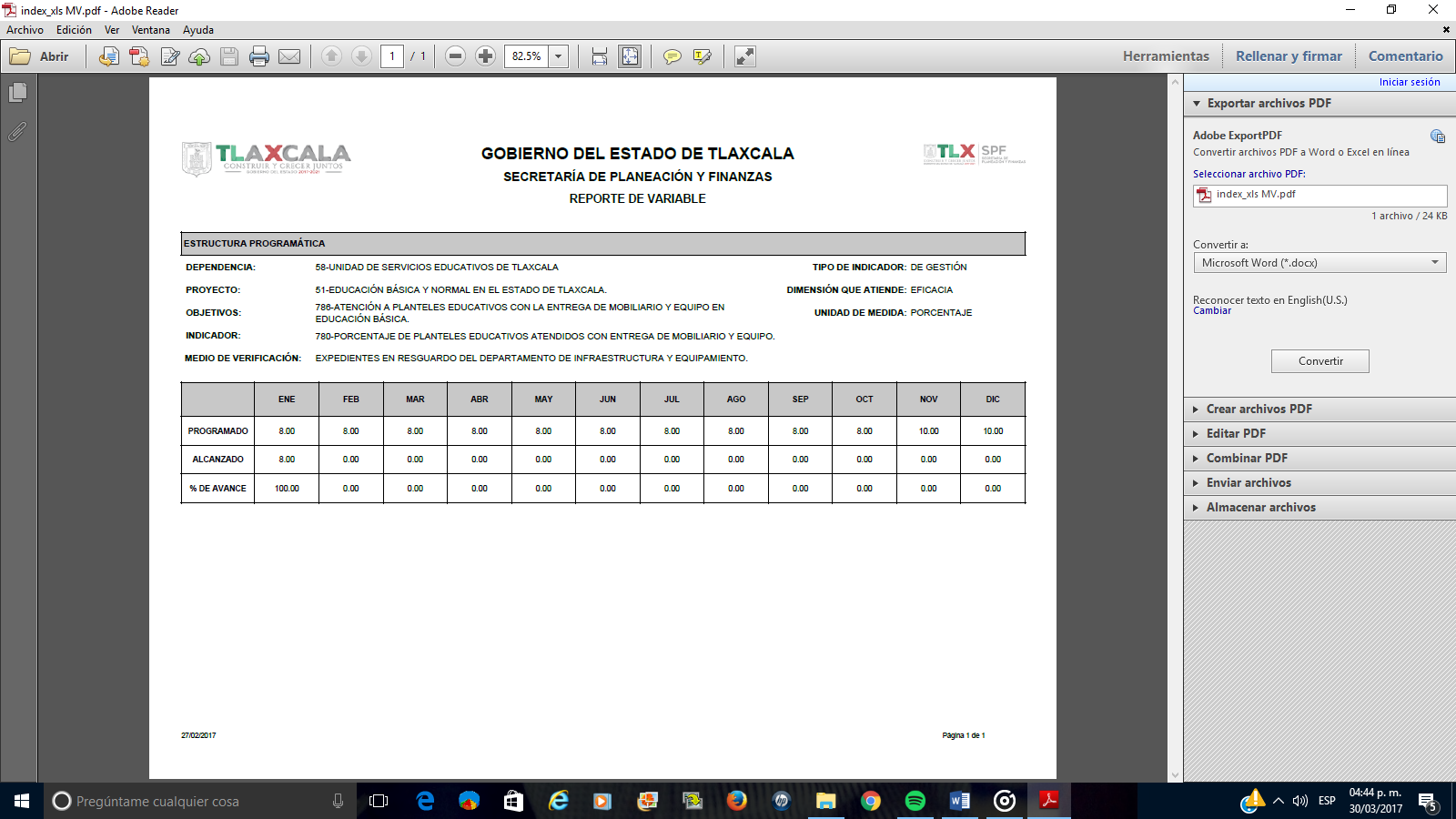 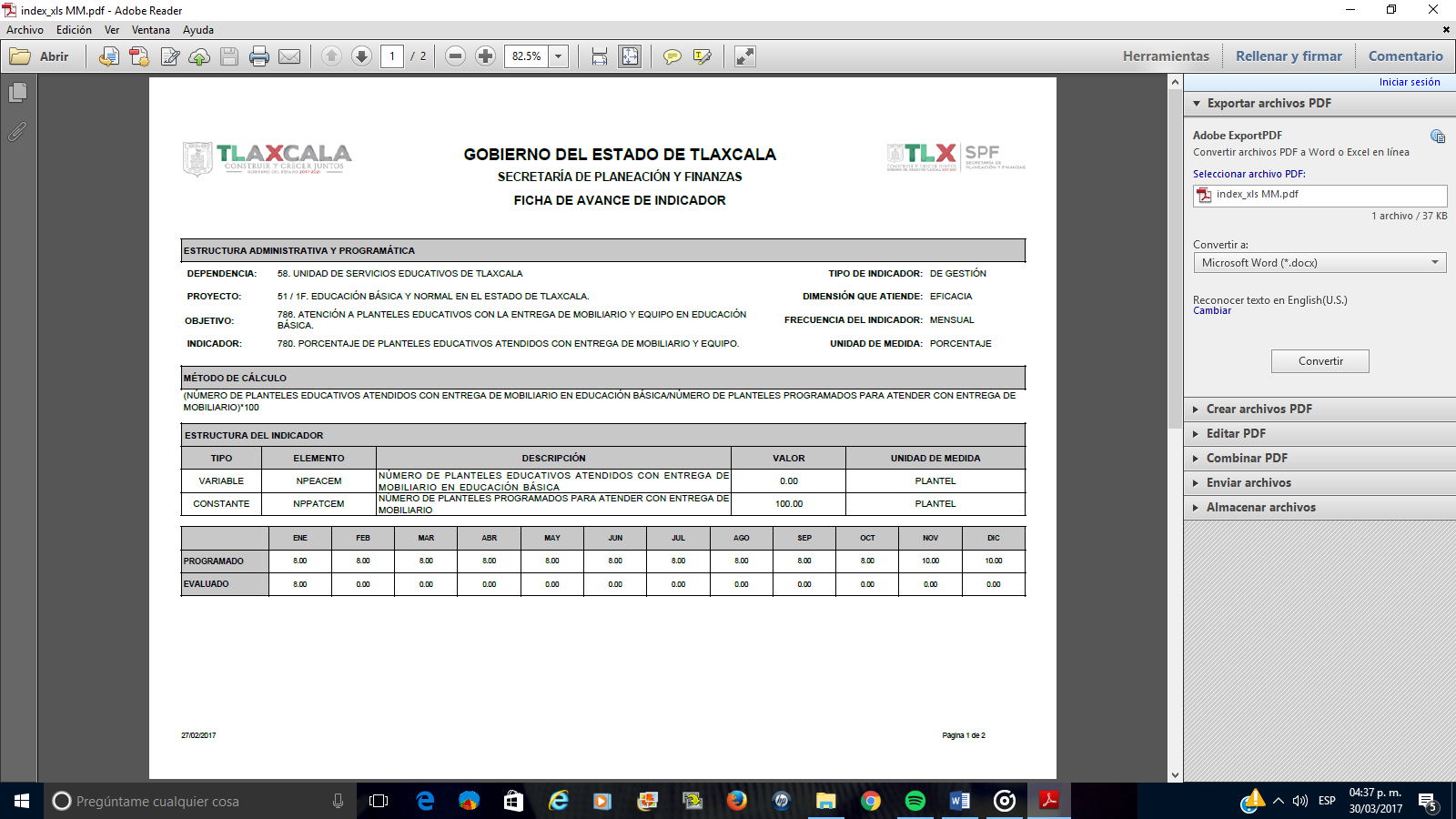 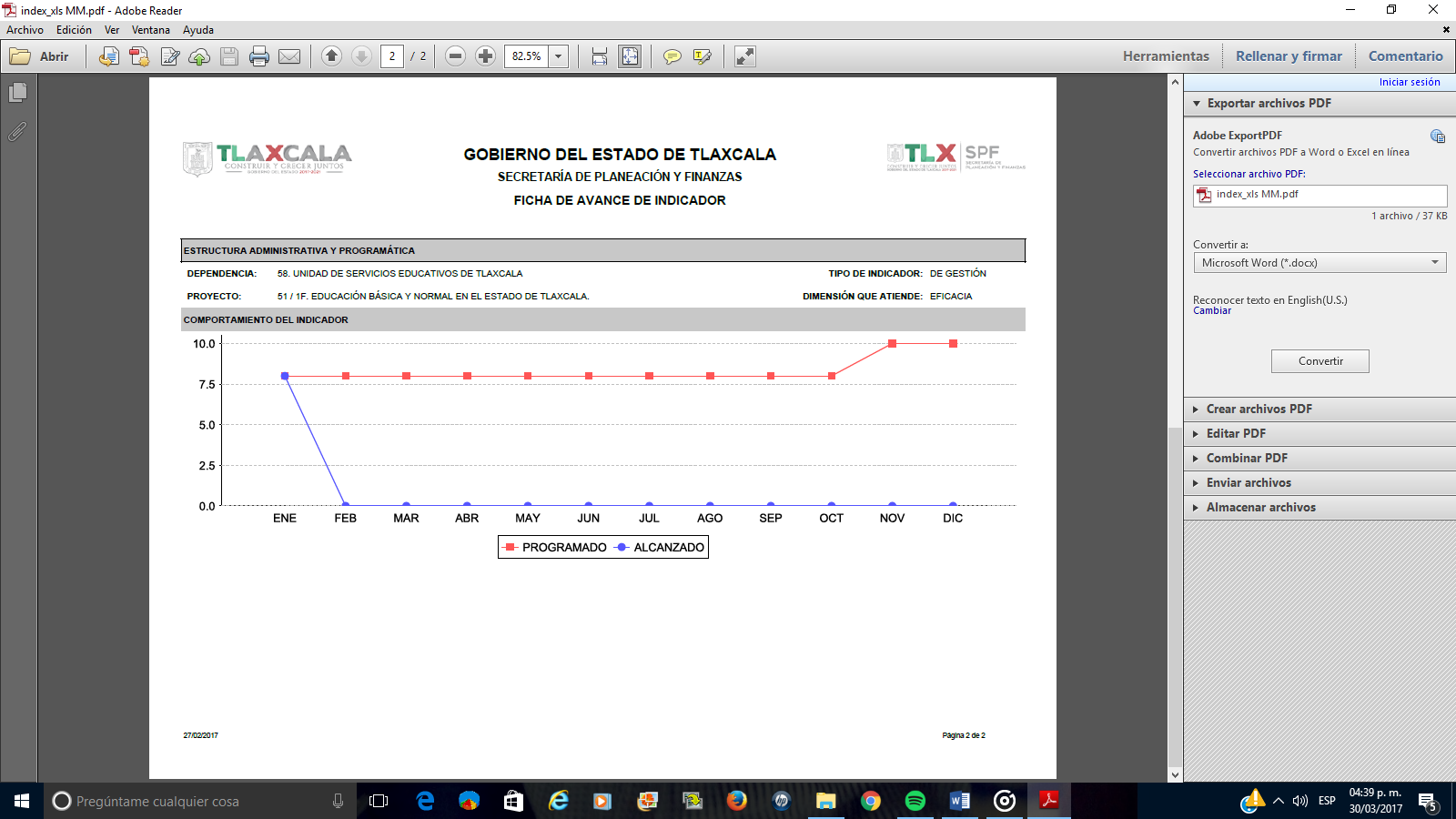 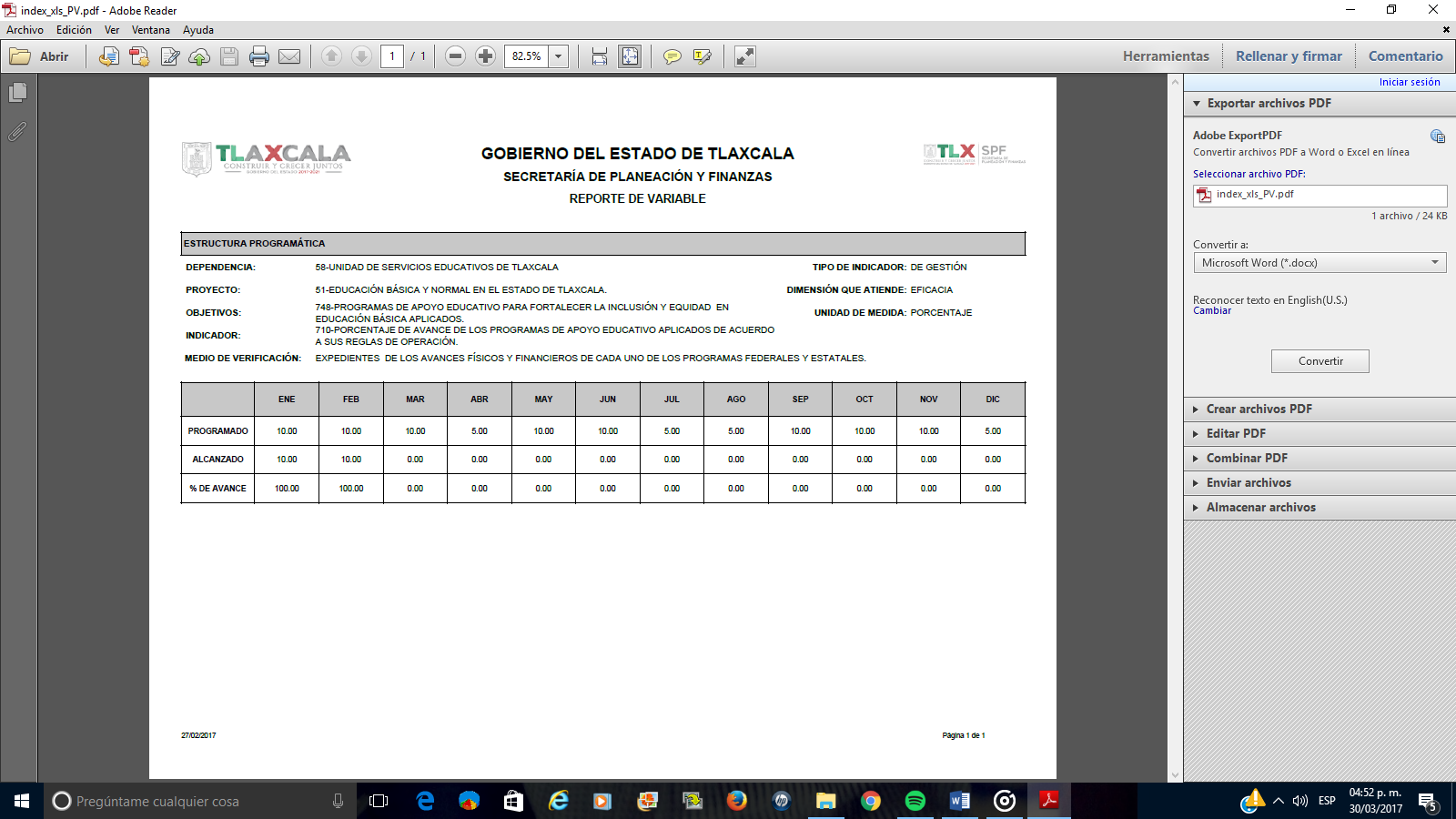 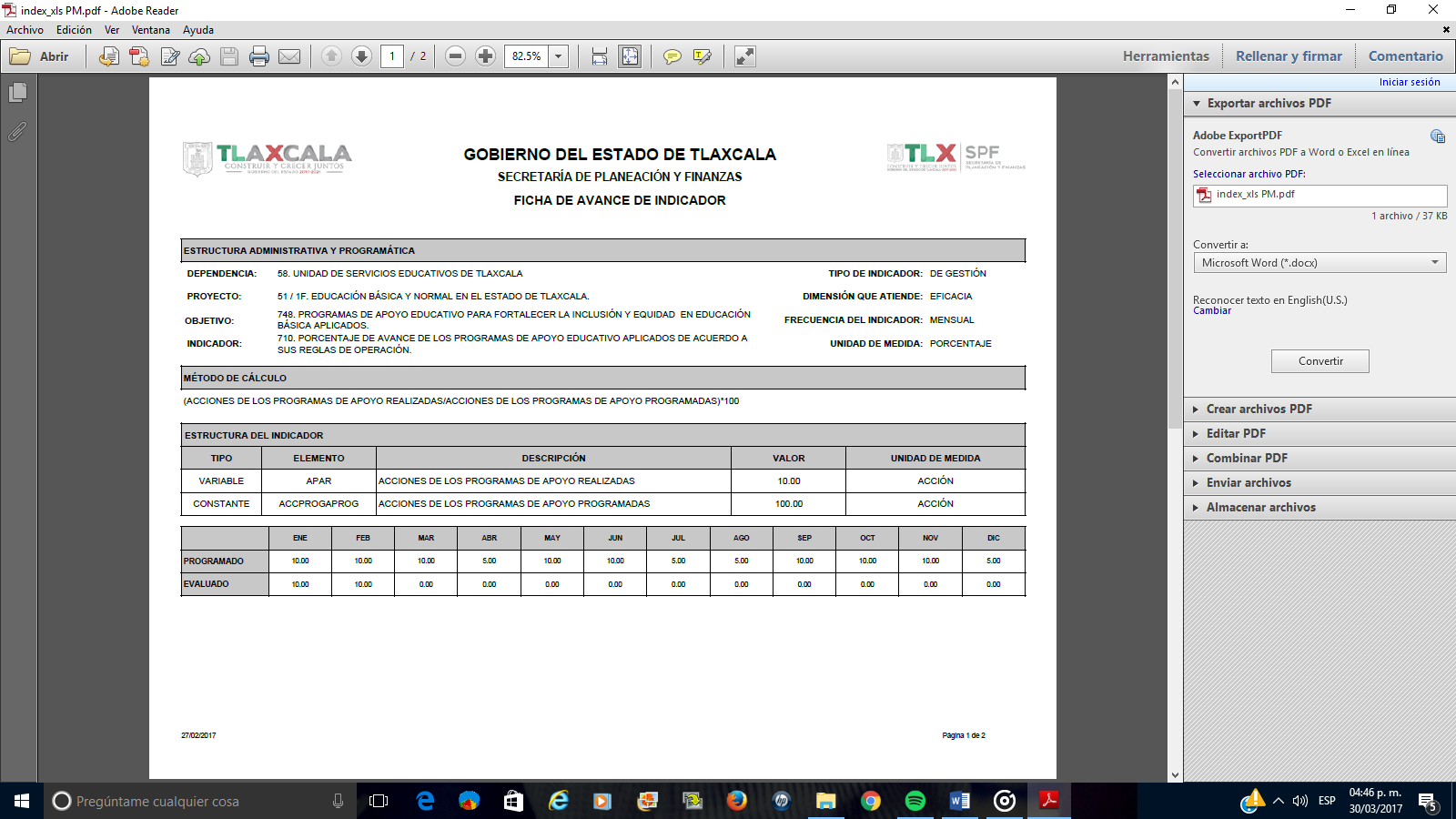 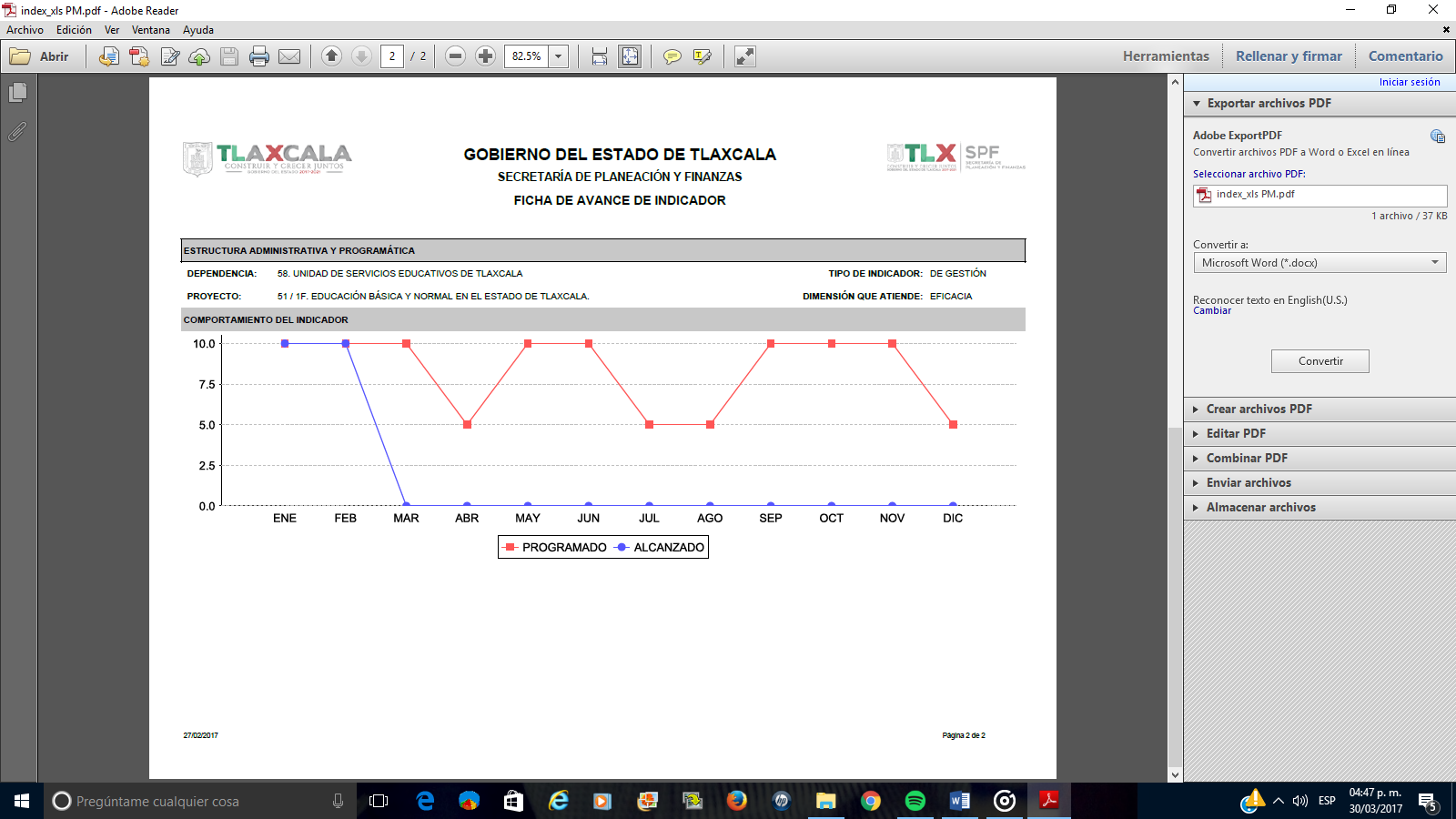 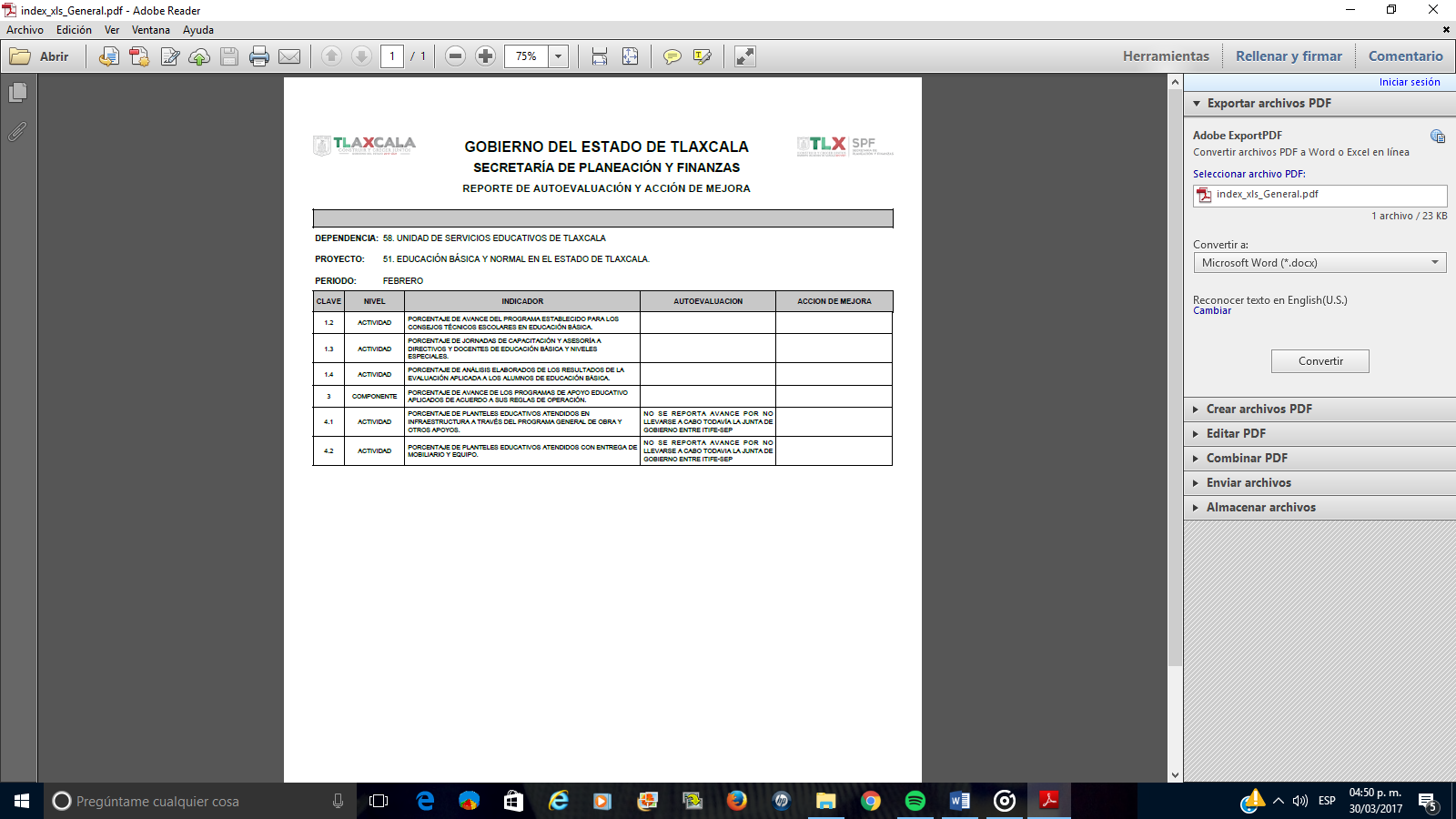 Marzo 	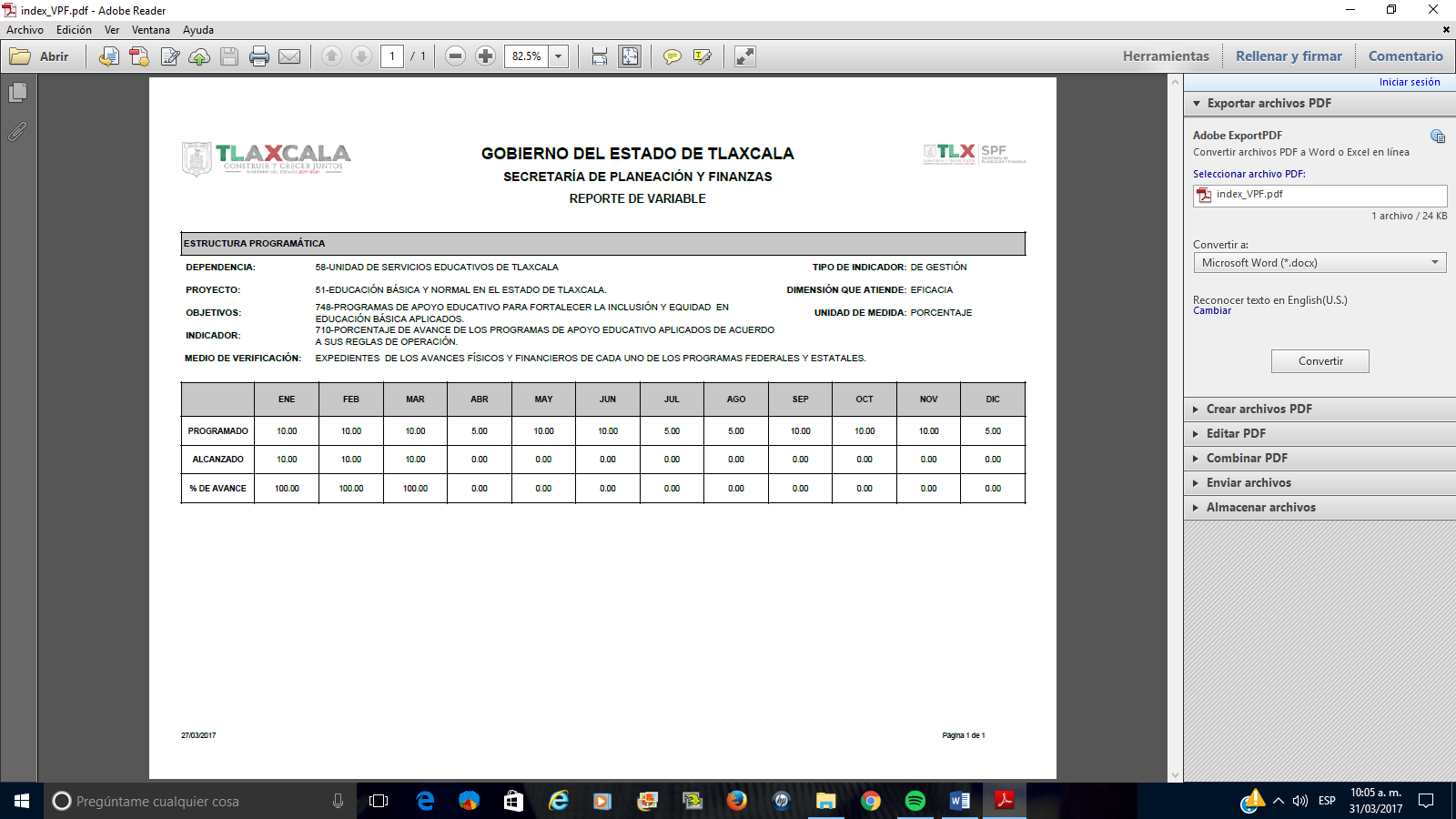 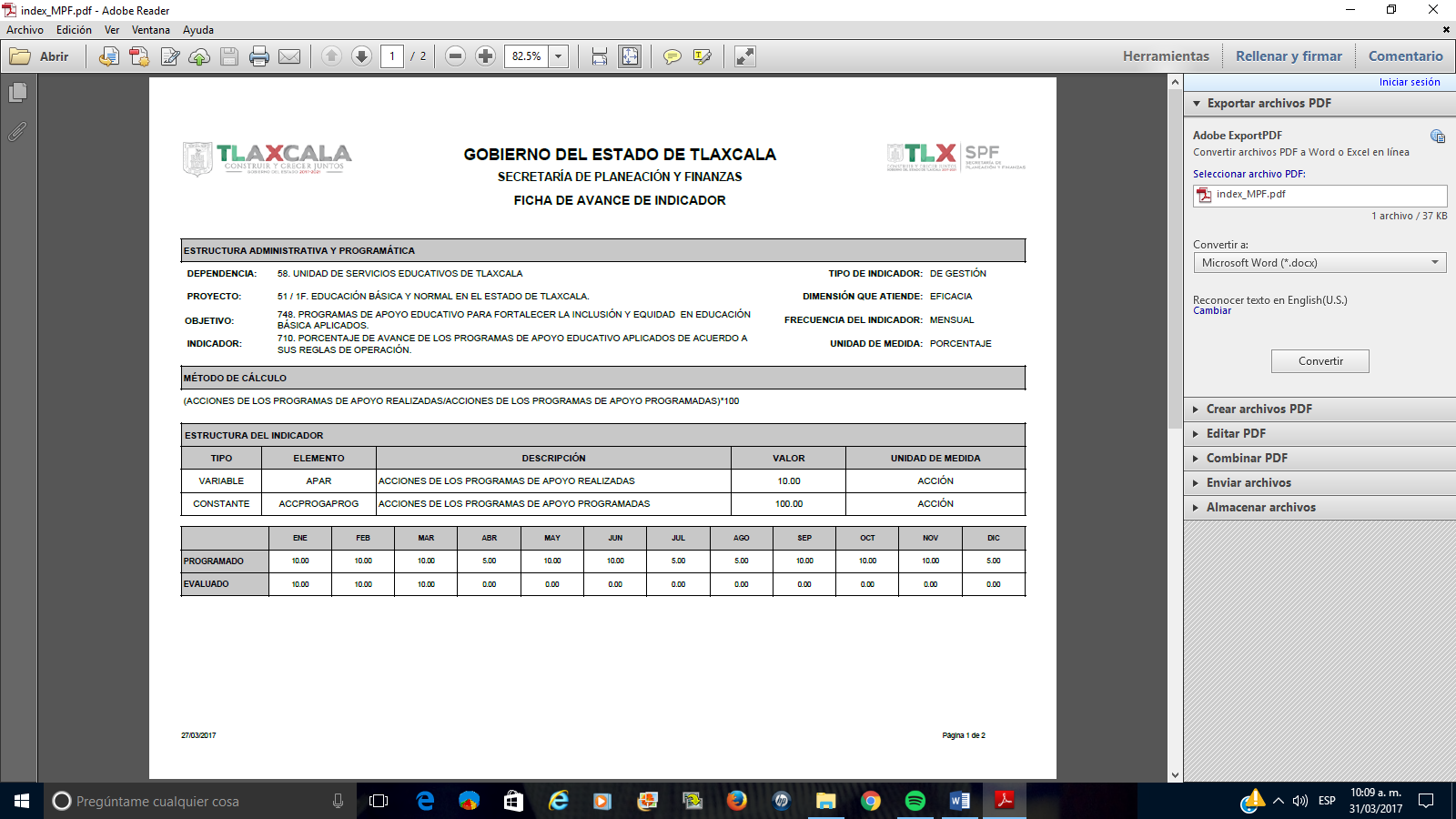 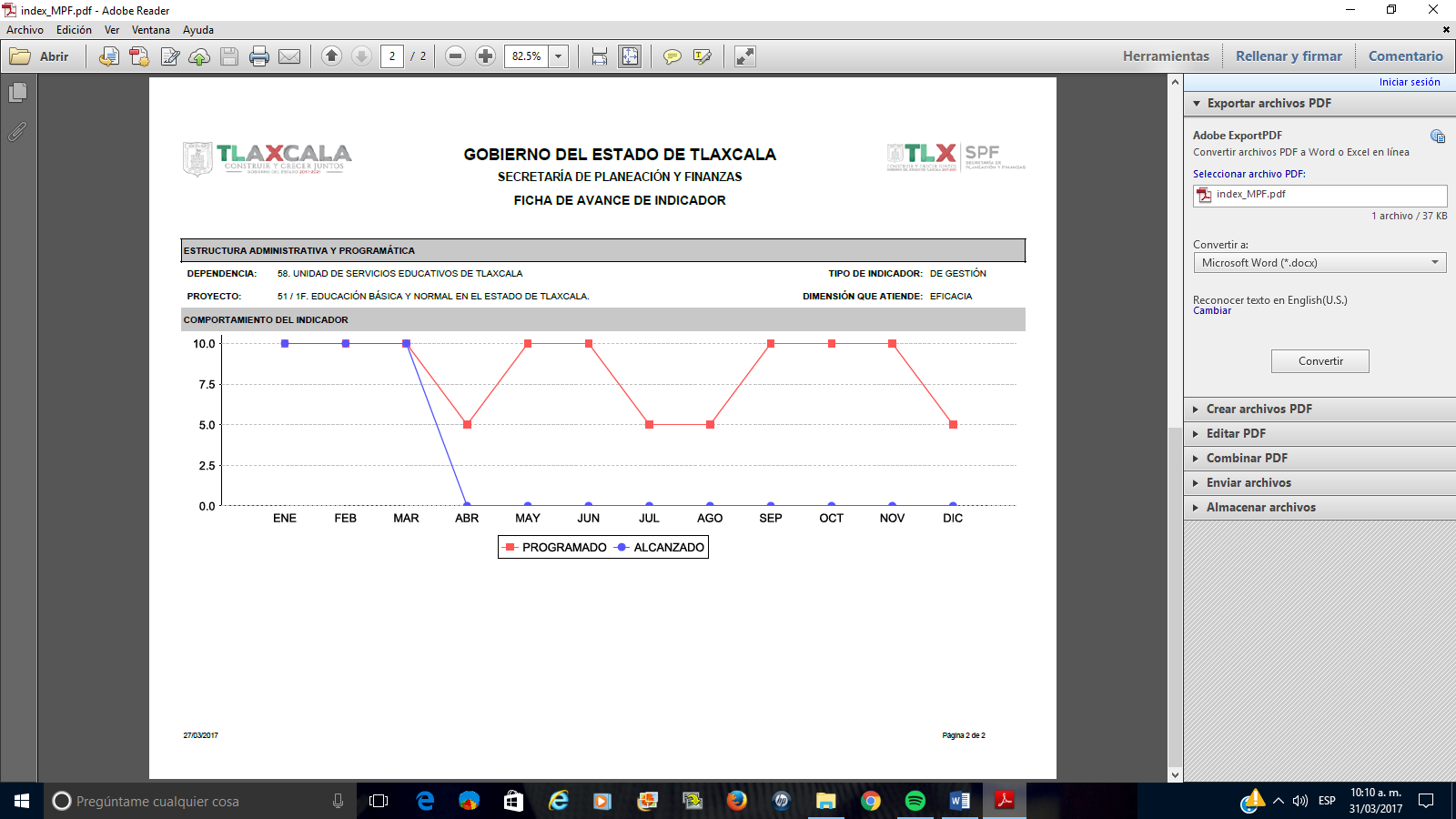 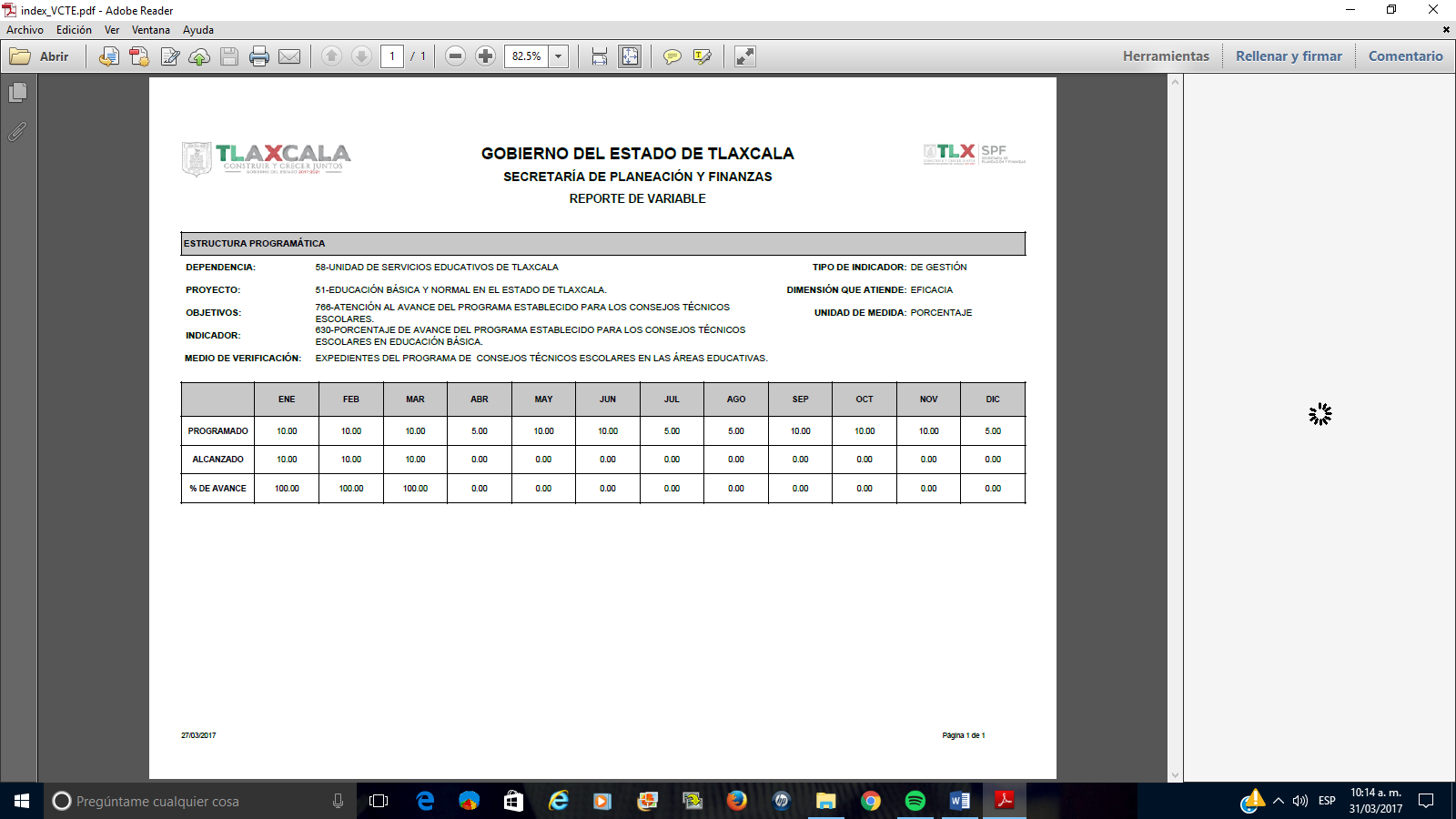 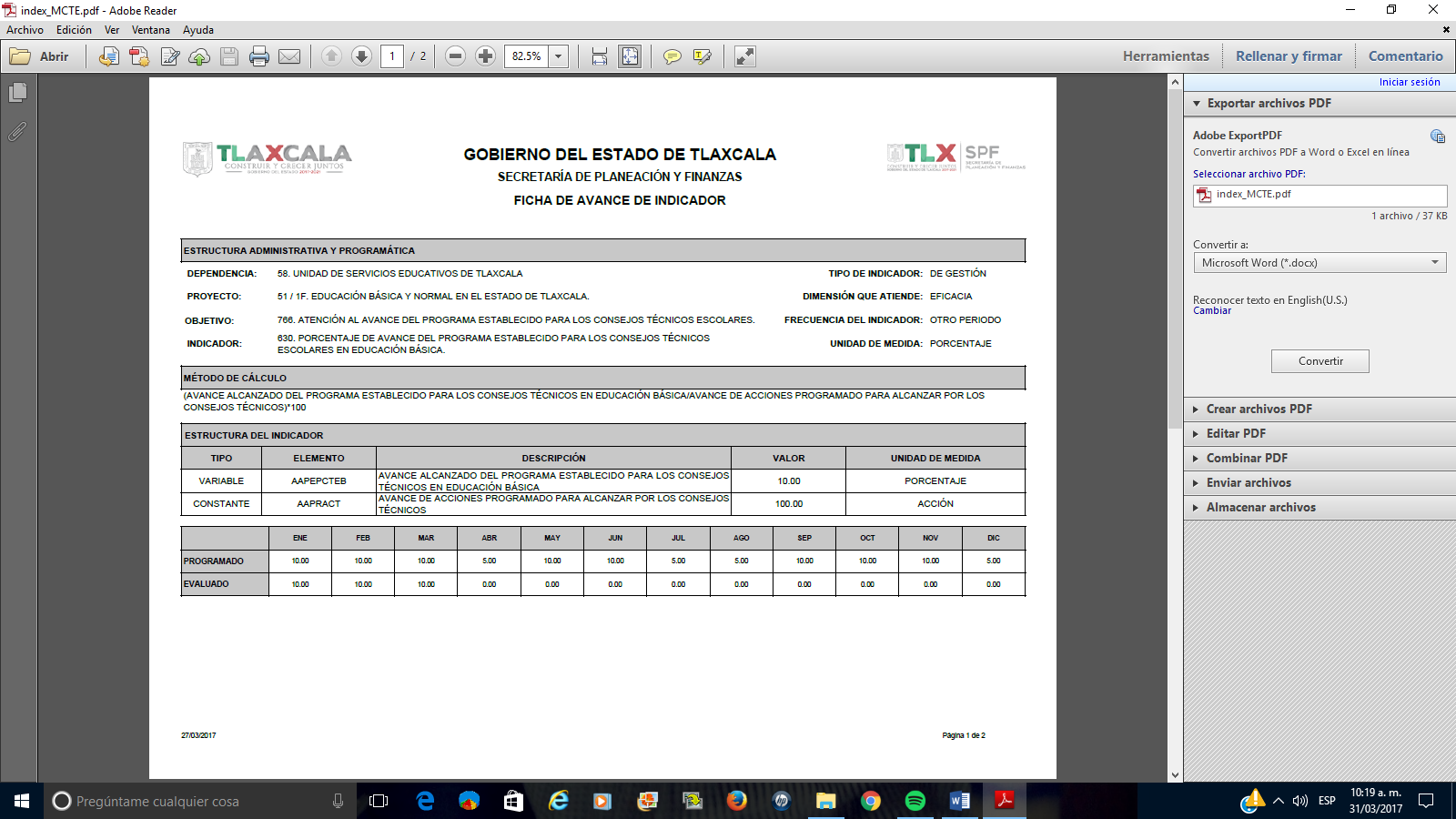 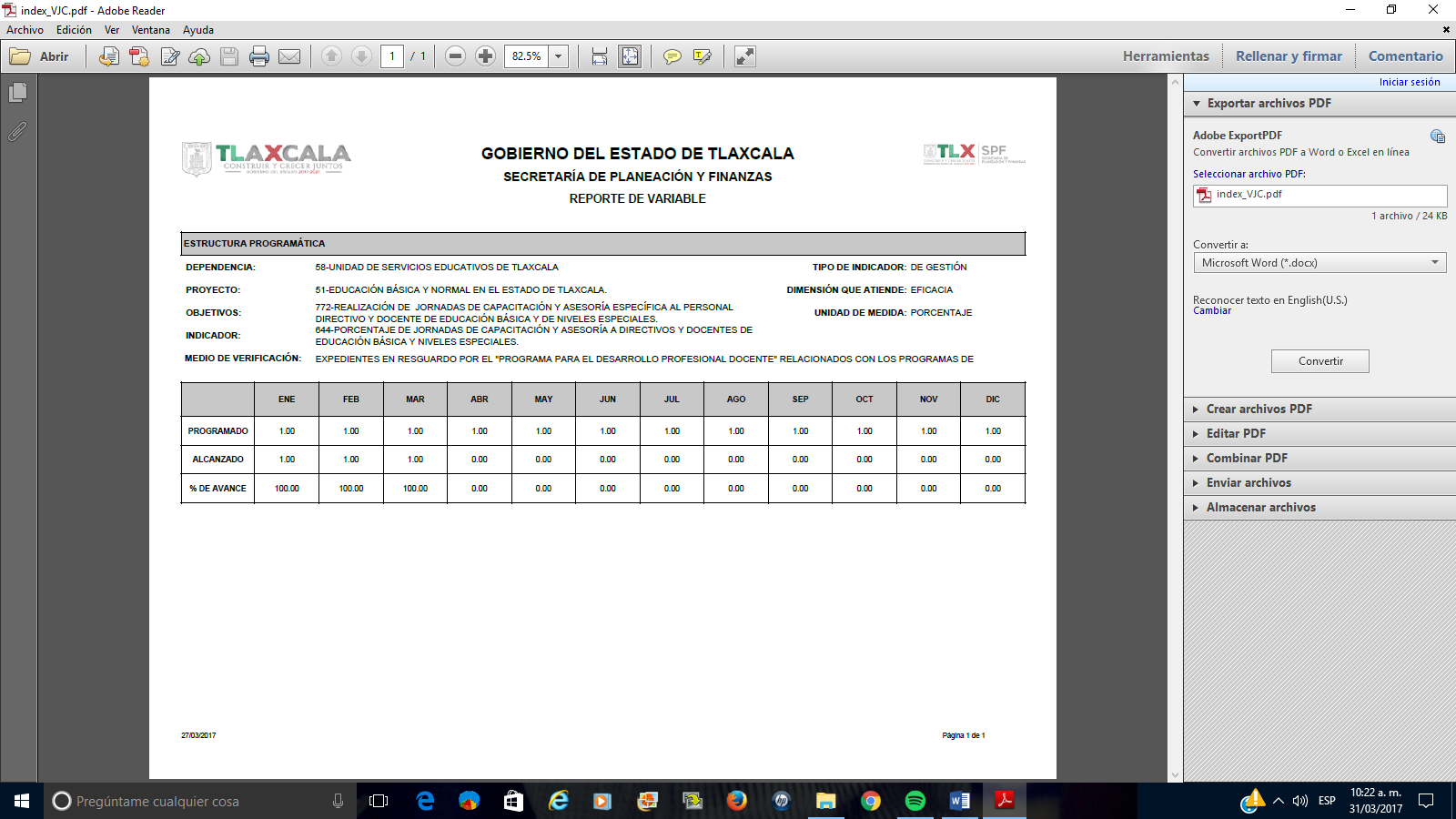 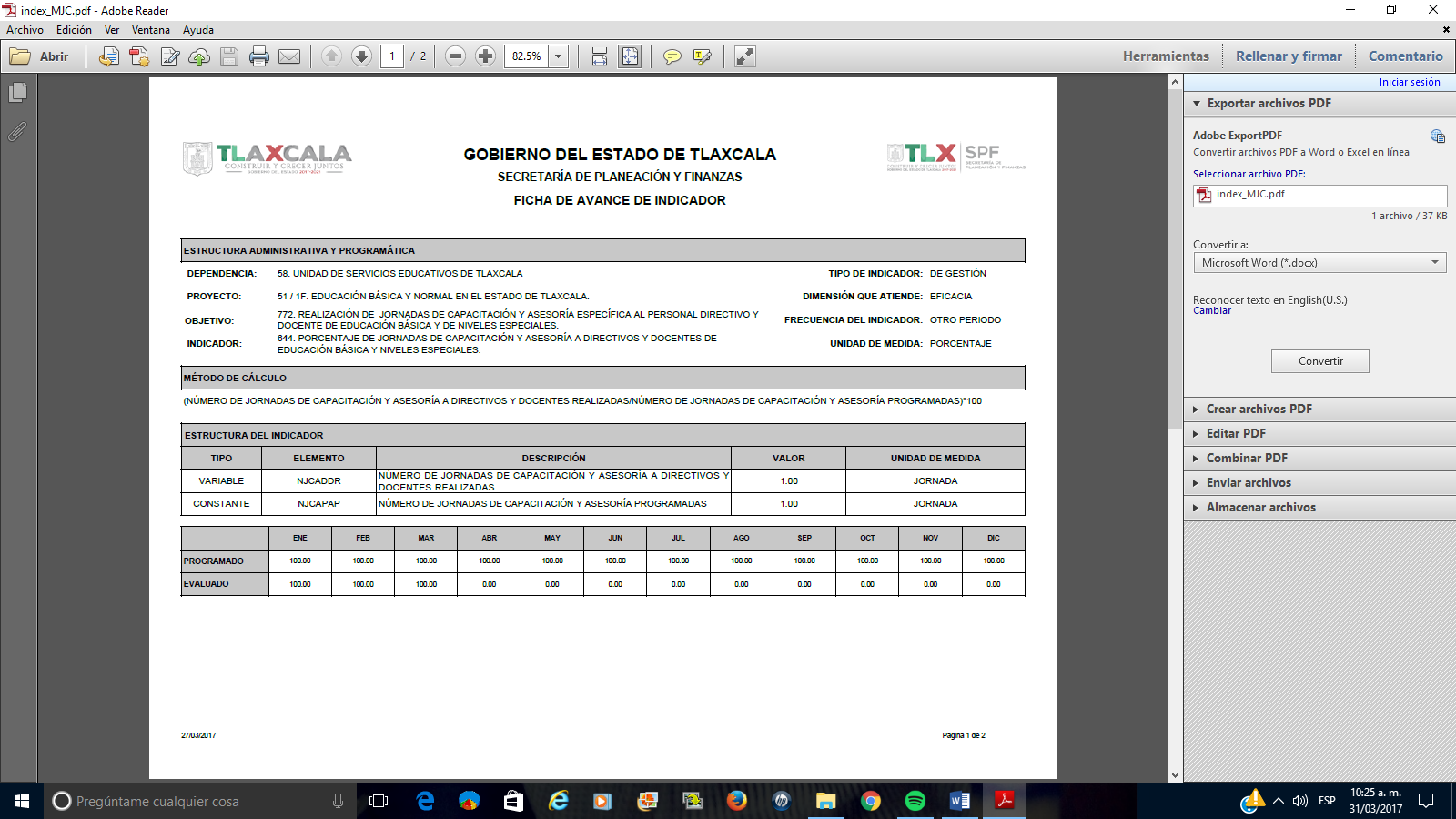 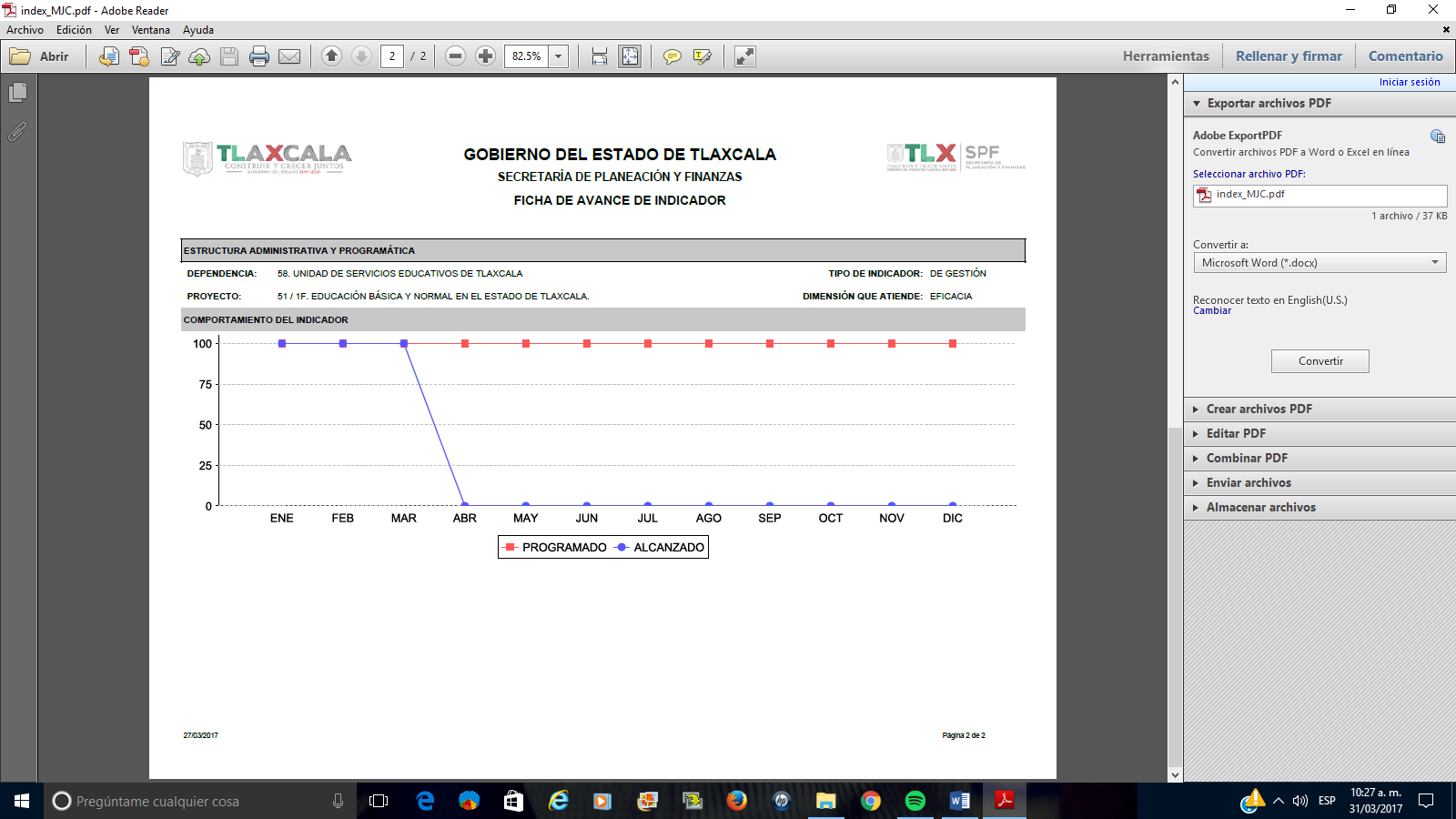 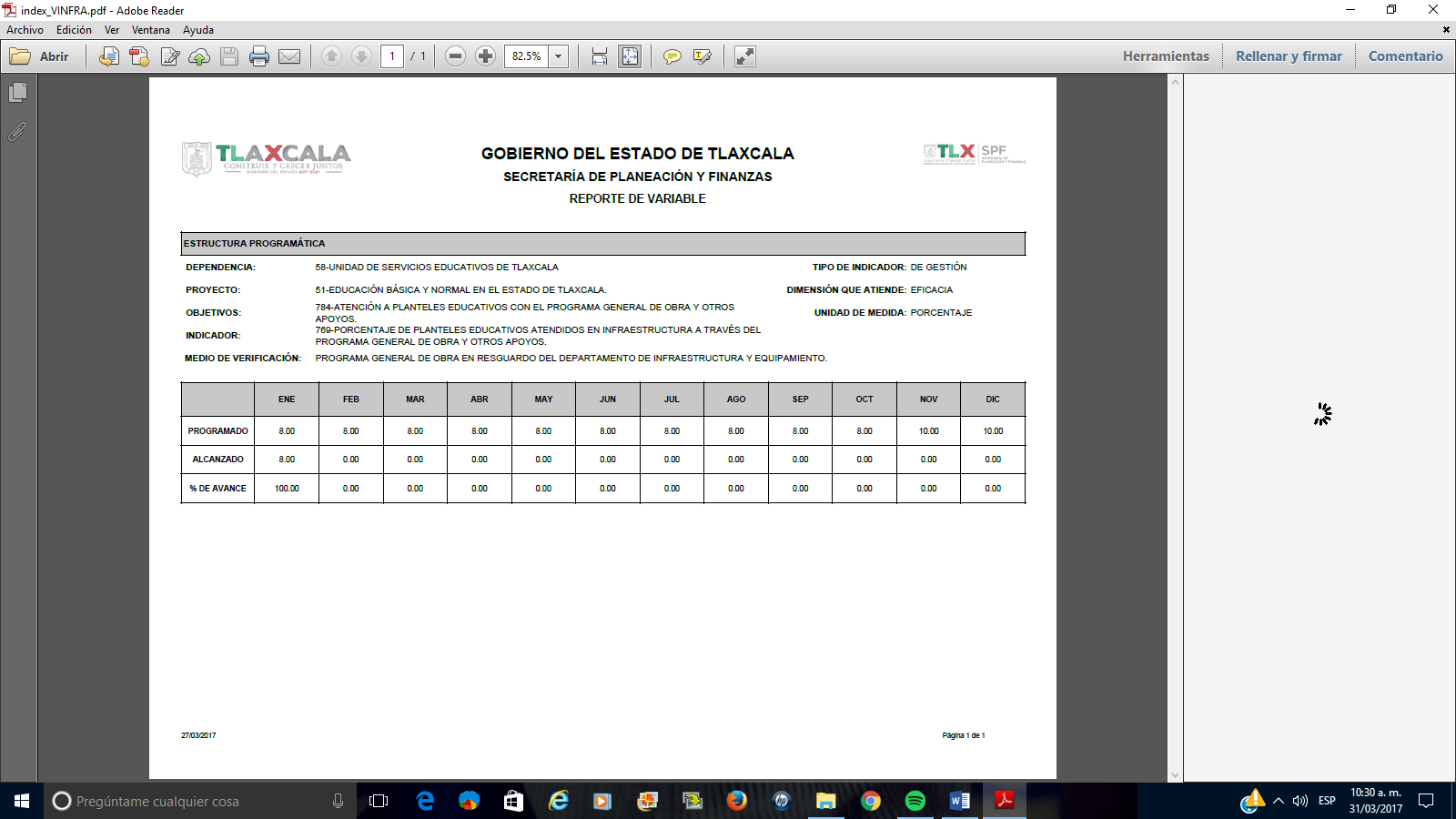 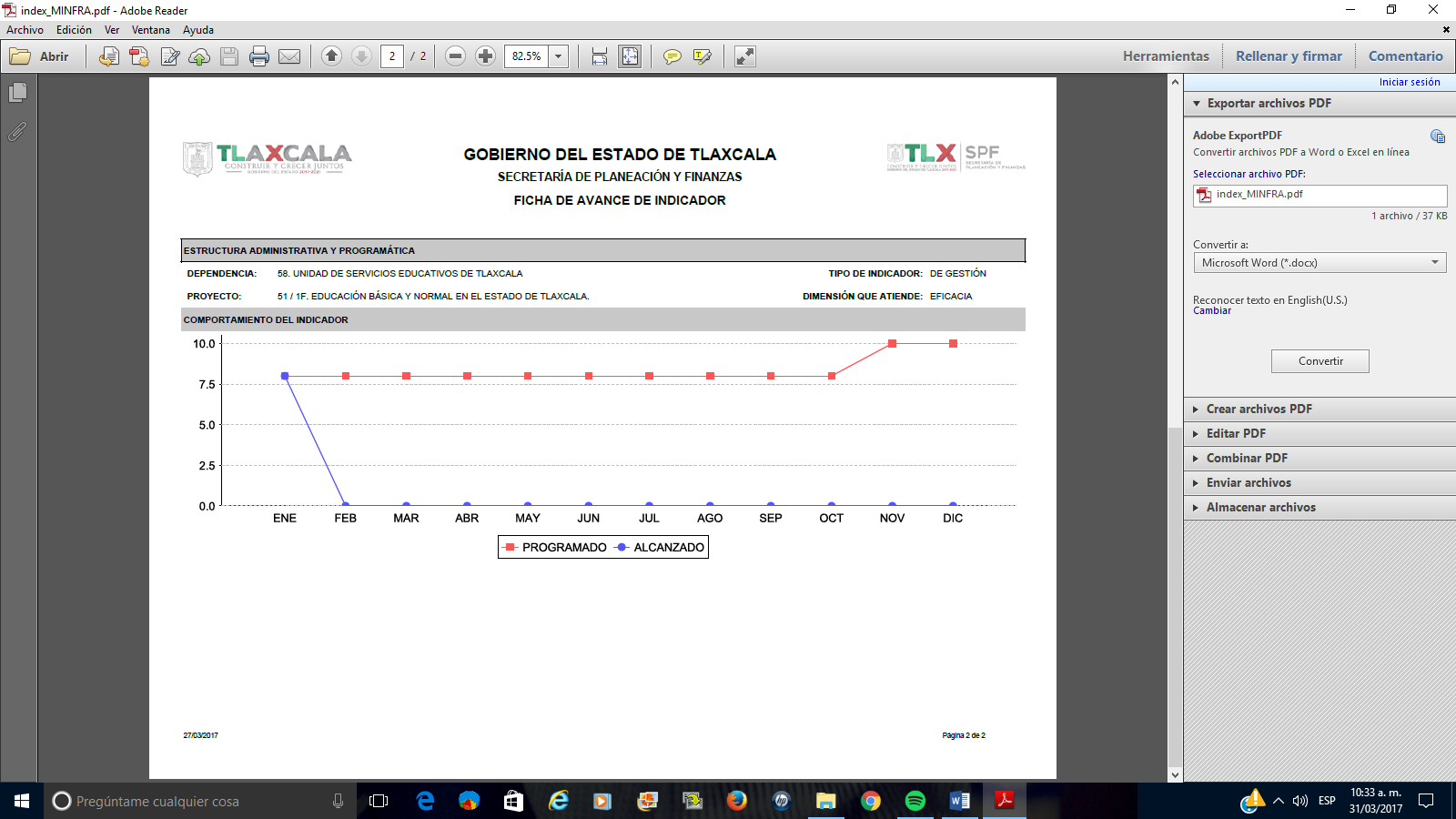 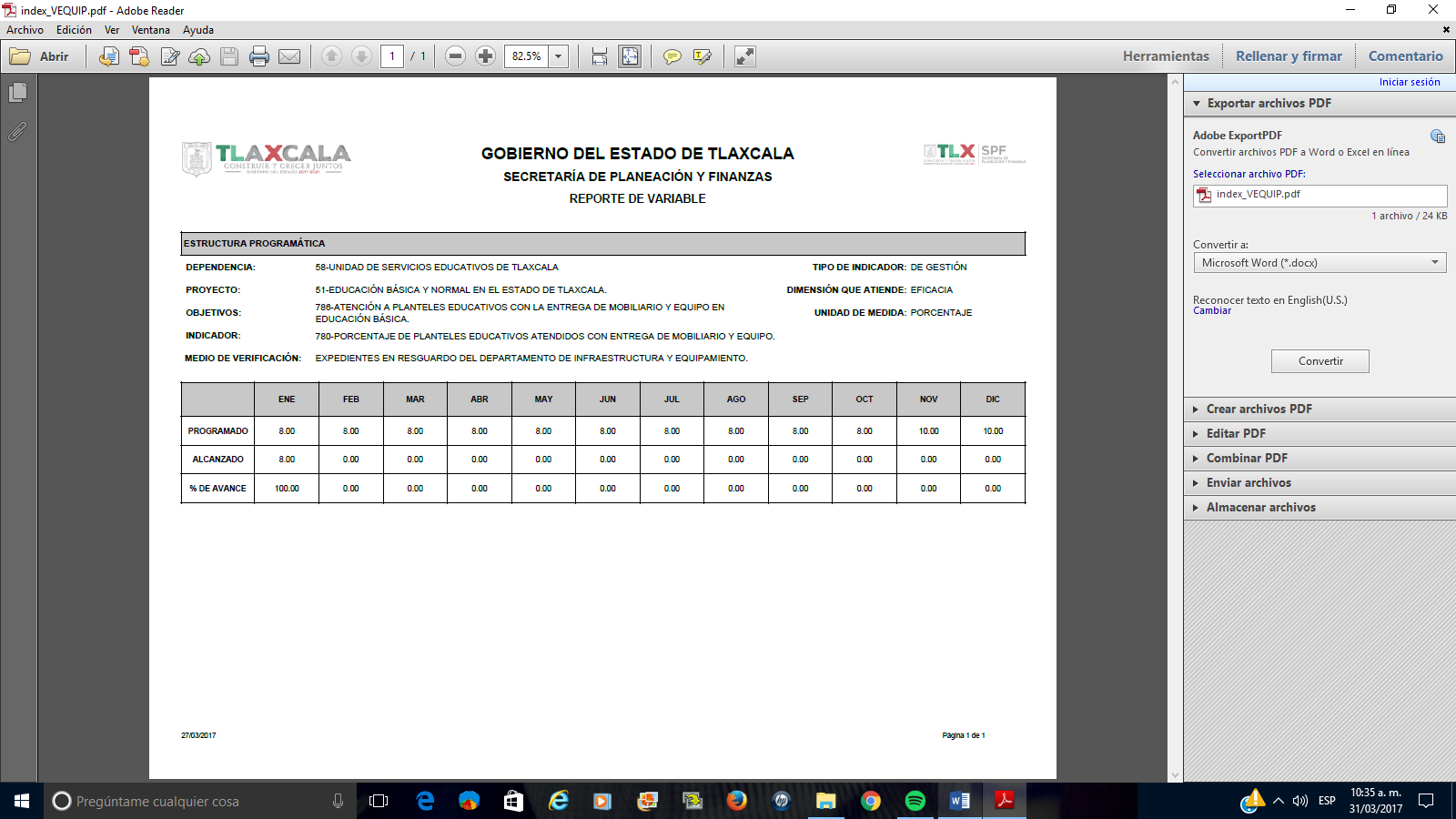 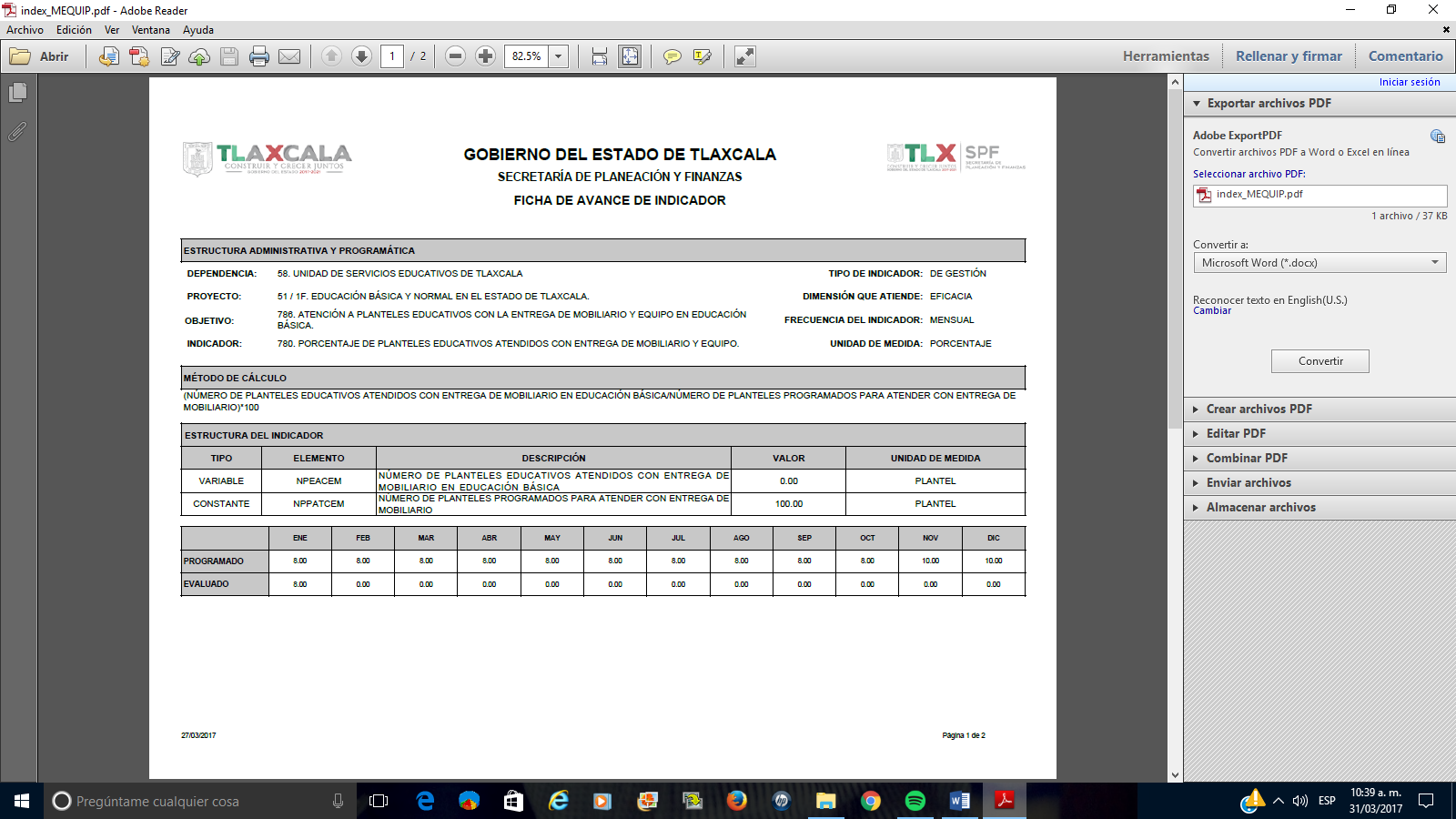 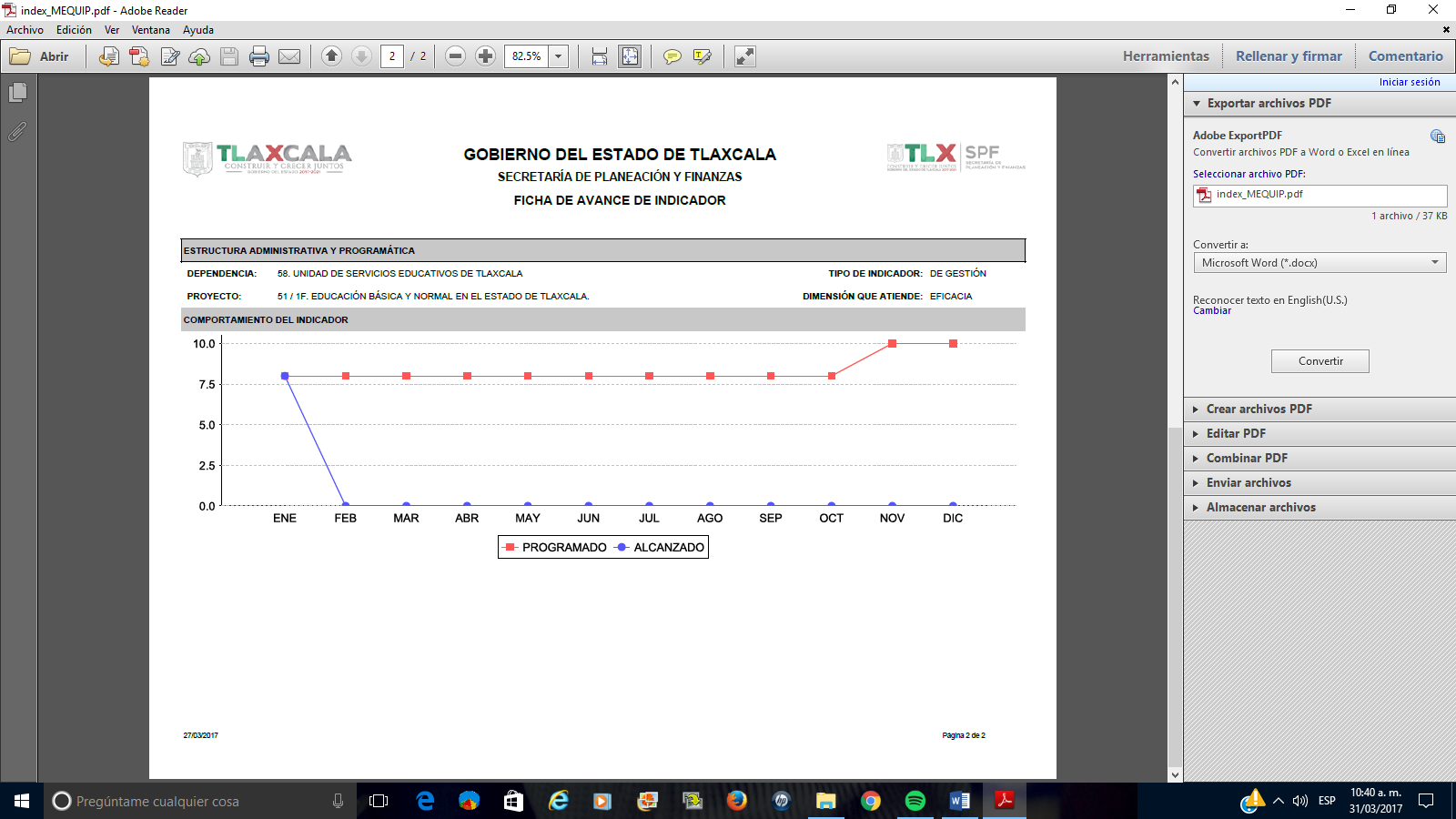 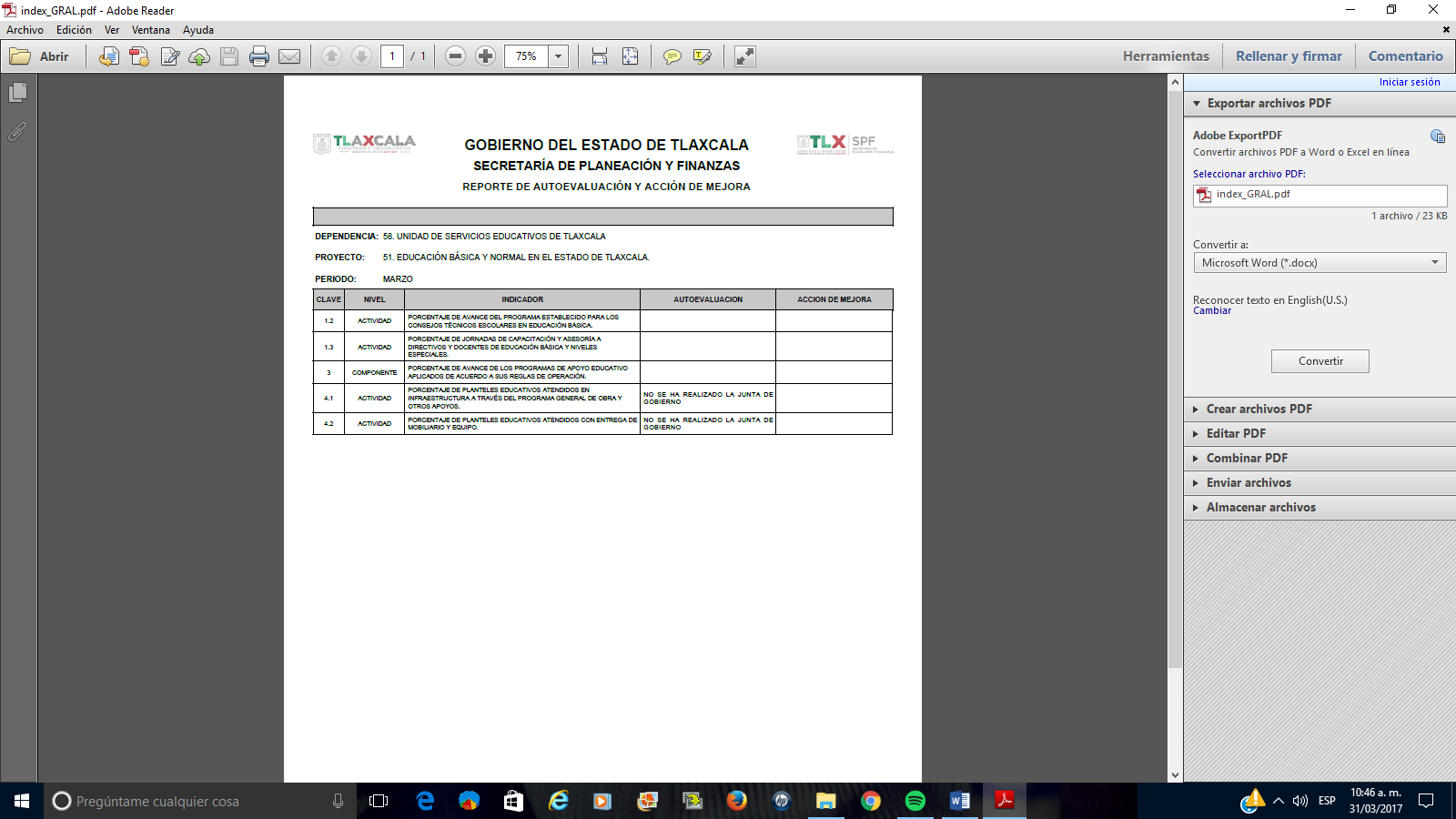 Programas y Proyectos de InversiónLa Unidad de Servicios Educativos del Estado de Tlaxcala no cuenta con Programas y Proyectos de Inversión alguno.